О внесении изменения в постановление администрацииОктябрьского района от 06.12.2022 № 2717В соответствии с решением Думы Октябрьского района от 17.05.2024 № 1008                     «О внесении изменений в решение Думы Октябрьского района от 04.12.2022 № 956                            «О бюджете муниципального образования Октябрьский район на 2024 год и на плановый период 2025 и 2026 годов»:1. Внести изменение в постановление администрации Октябрьского района от 06.12.2022 № 2717 «Об утверждении муниципальной программы «Развитие жилищно-коммунального хозяйства в муниципальном образовании Октябрьский район», изложив приложение в новой редакции, согласно приложению. 2. Опубликовать постановление в официальном сетевом издании «Официальный сайт Октябрьского района».3. Контроль за выполнением постановления возложить на первого заместителя главы Октябрьского района по жизнеобеспечению Тимофеева В.Г.Глава Октябрьского района                                                                                           С.В. ЗаплатинИсполнитель:главный специалист отдела закупок, экономики и финансов Комитета по САЖ администрации Октябрьского района Храброва  Наталья  Сергеевна, тел.: 502Согласовано:Исполняющий обязанности заместителя главы Октябрьского района по внутренней политике			   	          В.Н. КовригоПервый заместитель главы Октябрьского районапо жизнеобеспечению 							           В.Г. ТимофеевЗаместитель главы Октябрьского района по экономике, финансам, председатель Комитетапо управлению муниципальными финансами				           Н.Г. Куклина Председатель Контрольно-счетной палатыОктябрьского района                                                                                            О.М. БачуринаНачальник Управления экономического развитияадминистрации Октябрьского района					          Е.Н. СтародубцеваПредседатель Комитета по строительству, архитектуреи жизнеобеспечению администрации Октябрьского района                          З.Р. СамойленкоЮридический отдел администрации Октябрьского районаСтепень публичности – 1  МНПАРазослать:Куклиной Н.Г. 1 экз. (по эл. почте);КСП Октябрьского района – 1 экз. (по эл. почте);УЭР – 1 экз. (по эл. почте)Главам городских и сельских поселений –  11 экз. (по электронной почте)Комитет по САЖ администрации Октябрьского района – 1 экз.;Итого:15экз.Приложение  к постановлению администрации Октябрьского района от «____»____________2024 г. № _____«Муниципальная программа «Развитие жилищно-коммунального хозяйства в муниципальном образовании Октябрьский район»(далее – муниципальная программа)Паспорт муниципальной программы                                                                                                                                                                                                                                                                                                                        ».«Таблица 1 Распределение финансовых ресурсов муниципальной программы (по годам)».«Таблица 2Перечень структурных элементов (основных мероприятий) муниципальной программы».«Таблица 3Перечень создаваемых объектов на очередной финансовый год и плановый период, включая приобретение объектов недвижимого имущества, объектов, создаваемых в соответствии с соглашениями о государственно-частном партнерстве, муниципально-частном партнерстве и концессионными соглашениями (заполняется при планировании капитальных вложений)К механизмам реализации относятся: обоснование инвестиций; прямые инвестиции (проектирование, строительство, реконструкция); приобретение объектов недвижимого имущества; государственно-частное партнерство; муниципально-частное партнерство; концессия.». «Таблица 4Перечень объектов капитального строительства (заполняется при планировании объектов строительства)».«Таблица 5Показатели, характеризующие эффективность структурного элемента (основного мероприятия) муниципальной программы																																								                          .».Муниципальное образование Октябрьский район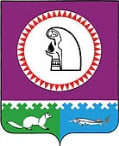 АДМИНИСТРАЦИЯ ОКТЯБРЬСКОГО РАЙОНАПОСТАНОВЛЕНИЕМуниципальное образование Октябрьский районАДМИНИСТРАЦИЯ ОКТЯБРЬСКОГО РАЙОНАПОСТАНОВЛЕНИЕМуниципальное образование Октябрьский районАДМИНИСТРАЦИЯ ОКТЯБРЬСКОГО РАЙОНАПОСТАНОВЛЕНИЕМуниципальное образование Октябрьский районАДМИНИСТРАЦИЯ ОКТЯБРЬСКОГО РАЙОНАПОСТАНОВЛЕНИЕМуниципальное образование Октябрьский районАДМИНИСТРАЦИЯ ОКТЯБРЬСКОГО РАЙОНАПОСТАНОВЛЕНИЕМуниципальное образование Октябрьский районАДМИНИСТРАЦИЯ ОКТЯБРЬСКОГО РАЙОНАПОСТАНОВЛЕНИЕМуниципальное образование Октябрьский районАДМИНИСТРАЦИЯ ОКТЯБРЬСКОГО РАЙОНАПОСТАНОВЛЕНИЕМуниципальное образование Октябрьский районАДМИНИСТРАЦИЯ ОКТЯБРЬСКОГО РАЙОНАПОСТАНОВЛЕНИЕМуниципальное образование Октябрьский районАДМИНИСТРАЦИЯ ОКТЯБРЬСКОГО РАЙОНАПОСТАНОВЛЕНИЕМуниципальное образование Октябрьский районАДМИНИСТРАЦИЯ ОКТЯБРЬСКОГО РАЙОНАПОСТАНОВЛЕНИЕ«»2024г.№пгт. Октябрьскоепгт. Октябрьскоепгт. Октябрьскоепгт. Октябрьскоепгт. Октябрьскоепгт. Октябрьскоепгт. Октябрьскоепгт. Октябрьскоепгт. Октябрьскоепгт. ОктябрьскоеНаименование	муниципальной программыРазвитие жилищно-коммунального хозяйства в муниципальном образовании Октябрьский районСроки реализации муниципальной программы2023 – 2026 годы и на плановый периоддо 2030 годаТип муниципальной программыМуниципальная программаМуниципальная программаМуниципальная программаКуратор муниципальной программыПервый заместитель главы Октябрьского района по жизнеобеспечениюПервый заместитель главы Октябрьского района по жизнеобеспечениюПервый заместитель главы Октябрьского района по жизнеобеспечениюОтветственный исполнитель муниципальной программыКомитет по строительству, архитектуре и жизнеобеспечению администрации Октябрьского района (далее – Комитет по САЖ администрации Октябрьского района)Комитет по строительству, архитектуре и жизнеобеспечению администрации Октябрьского района (далее – Комитет по САЖ администрации Октябрьского района)Комитет по строительству, архитектуре и жизнеобеспечению администрации Октябрьского района (далее – Комитет по САЖ администрации Октябрьского района)Соисполнители муниципальной программыАдминистрация Октябрьского района;Комитет по управлению муниципальной собственностью администрации Октябрьского района;Администрации городских и сельских поселений, входящих в состав Октябрьского района:администрация муниципального образования городское поселение Андра;администрация городского поселения Приобье;администрация городского поселения Октябрьское;администрация городского поселения Талинка;администрация сельского поселения Унъюган;администрация сельское поселение Сергино;администрация сельского поселения Карымкары;администрация сельского поселения Малый Атлым;администрация сельского поселения Перегребное;администрация сельского поселения Шеркалы;администрация сельского поселения Каменное.Администрация Октябрьского района;Комитет по управлению муниципальной собственностью администрации Октябрьского района;Администрации городских и сельских поселений, входящих в состав Октябрьского района:администрация муниципального образования городское поселение Андра;администрация городского поселения Приобье;администрация городского поселения Октябрьское;администрация городского поселения Талинка;администрация сельского поселения Унъюган;администрация сельское поселение Сергино;администрация сельского поселения Карымкары;администрация сельского поселения Малый Атлым;администрация сельского поселения Перегребное;администрация сельского поселения Шеркалы;администрация сельского поселения Каменное.Администрация Октябрьского района;Комитет по управлению муниципальной собственностью администрации Октябрьского района;Администрации городских и сельских поселений, входящих в состав Октябрьского района:администрация муниципального образования городское поселение Андра;администрация городского поселения Приобье;администрация городского поселения Октябрьское;администрация городского поселения Талинка;администрация сельского поселения Унъюган;администрация сельское поселение Сергино;администрация сельского поселения Карымкары;администрация сельского поселения Малый Атлым;администрация сельского поселения Перегребное;администрация сельского поселения Шеркалы;администрация сельского поселения Каменное.Национальная цель  Комфортная и безопасная среда для жизни  Комфортная и безопасная среда для жизни  Комфортная и безопасная среда для жизниЦели муниципальной программыПовышение надежности и качества предоставления жилищно-коммунальных услуг.Повышение эффективности использования топливно-энергетических ресурсов.Повышение надежности и качества предоставления жилищно-коммунальных услуг.Повышение эффективности использования топливно-энергетических ресурсов.Повышение надежности и качества предоставления жилищно-коммунальных услуг.Повышение эффективности использования топливно-энергетических ресурсов.Задачи муниципальной программыПовышение эффективности, качества и надежности поставки коммунальных ресурсов.Предоставление субсидий на возмещение недополученных доходов организациям жилищно-коммунального комплекса.Повышение эффективности управления и содержания муниципального жилищного фонда.Повышение эффективности, качества и надежности поставки коммунальных ресурсов.Предоставление субсидий на возмещение недополученных доходов организациям жилищно-коммунального комплекса.Повышение эффективности управления и содержания муниципального жилищного фонда.Повышение эффективности, качества и надежности поставки коммунальных ресурсов.Предоставление субсидий на возмещение недополученных доходов организациям жилищно-коммунального комплекса.Повышение эффективности управления и содержания муниципального жилищного фонда.Повышение эффективности, качества и надежности поставки коммунальных ресурсов.Предоставление субсидий на возмещение недополученных доходов организациям жилищно-коммунального комплекса.Повышение эффективности управления и содержания муниципального жилищного фонда.Повышение эффективности, качества и надежности поставки коммунальных ресурсов.Предоставление субсидий на возмещение недополученных доходов организациям жилищно-коммунального комплекса.Повышение эффективности управления и содержания муниципального жилищного фонда.Повышение эффективности, качества и надежности поставки коммунальных ресурсов.Предоставление субсидий на возмещение недополученных доходов организациям жилищно-коммунального комплекса.Повышение эффективности управления и содержания муниципального жилищного фонда.Повышение эффективности, качества и надежности поставки коммунальных ресурсов.Предоставление субсидий на возмещение недополученных доходов организациям жилищно-коммунального комплекса.Повышение эффективности управления и содержания муниципального жилищного фонда.Повышение эффективности, качества и надежности поставки коммунальных ресурсов.Предоставление субсидий на возмещение недополученных доходов организациям жилищно-коммунального комплекса.Повышение эффективности управления и содержания муниципального жилищного фонда.Повышение эффективности, качества и надежности поставки коммунальных ресурсов.Предоставление субсидий на возмещение недополученных доходов организациям жилищно-коммунального комплекса.Повышение эффективности управления и содержания муниципального жилищного фонда.Повышение эффективности, качества и надежности поставки коммунальных ресурсов.Предоставление субсидий на возмещение недополученных доходов организациям жилищно-коммунального комплекса.Повышение эффективности управления и содержания муниципального жилищного фонда.Повышение эффективности, качества и надежности поставки коммунальных ресурсов.Предоставление субсидий на возмещение недополученных доходов организациям жилищно-коммунального комплекса.Повышение эффективности управления и содержания муниципального жилищного фонда.Повышение эффективности, качества и надежности поставки коммунальных ресурсов.Предоставление субсидий на возмещение недополученных доходов организациям жилищно-коммунального комплекса.Повышение эффективности управления и содержания муниципального жилищного фонда.Повышение эффективности, качества и надежности поставки коммунальных ресурсов.Предоставление субсидий на возмещение недополученных доходов организациям жилищно-коммунального комплекса.Повышение эффективности управления и содержания муниципального жилищного фонда.Повышение эффективности, качества и надежности поставки коммунальных ресурсов.Предоставление субсидий на возмещение недополученных доходов организациям жилищно-коммунального комплекса.Повышение эффективности управления и содержания муниципального жилищного фонда.Повышение эффективности, качества и надежности поставки коммунальных ресурсов.Предоставление субсидий на возмещение недополученных доходов организациям жилищно-коммунального комплекса.Повышение эффективности управления и содержания муниципального жилищного фонда.Повышение эффективности, качества и надежности поставки коммунальных ресурсов.Предоставление субсидий на возмещение недополученных доходов организациям жилищно-коммунального комплекса.Повышение эффективности управления и содержания муниципального жилищного фонда.Повышение эффективности, качества и надежности поставки коммунальных ресурсов.Предоставление субсидий на возмещение недополученных доходов организациям жилищно-коммунального комплекса.Повышение эффективности управления и содержания муниципального жилищного фонда.Повышение эффективности, качества и надежности поставки коммунальных ресурсов.Предоставление субсидий на возмещение недополученных доходов организациям жилищно-коммунального комплекса.Повышение эффективности управления и содержания муниципального жилищного фонда.Повышение эффективности, качества и надежности поставки коммунальных ресурсов.Предоставление субсидий на возмещение недополученных доходов организациям жилищно-коммунального комплекса.Повышение эффективности управления и содержания муниципального жилищного фонда.Подпрограммы или основные мероприятия«Создание условий для обеспечения качественными коммунальными услугами».«Обеспечение равных прав потребителей на получение энергетических ресурсов».«Эффективное управление объектов жилищного хозяйства, муниципальной собственности».«Создание условий для обеспечения качественными коммунальными услугами».«Обеспечение равных прав потребителей на получение энергетических ресурсов».«Эффективное управление объектов жилищного хозяйства, муниципальной собственности».«Создание условий для обеспечения качественными коммунальными услугами».«Обеспечение равных прав потребителей на получение энергетических ресурсов».«Эффективное управление объектов жилищного хозяйства, муниципальной собственности».«Создание условий для обеспечения качественными коммунальными услугами».«Обеспечение равных прав потребителей на получение энергетических ресурсов».«Эффективное управление объектов жилищного хозяйства, муниципальной собственности».«Создание условий для обеспечения качественными коммунальными услугами».«Обеспечение равных прав потребителей на получение энергетических ресурсов».«Эффективное управление объектов жилищного хозяйства, муниципальной собственности».«Создание условий для обеспечения качественными коммунальными услугами».«Обеспечение равных прав потребителей на получение энергетических ресурсов».«Эффективное управление объектов жилищного хозяйства, муниципальной собственности».«Создание условий для обеспечения качественными коммунальными услугами».«Обеспечение равных прав потребителей на получение энергетических ресурсов».«Эффективное управление объектов жилищного хозяйства, муниципальной собственности».«Создание условий для обеспечения качественными коммунальными услугами».«Обеспечение равных прав потребителей на получение энергетических ресурсов».«Эффективное управление объектов жилищного хозяйства, муниципальной собственности».«Создание условий для обеспечения качественными коммунальными услугами».«Обеспечение равных прав потребителей на получение энергетических ресурсов».«Эффективное управление объектов жилищного хозяйства, муниципальной собственности».«Создание условий для обеспечения качественными коммунальными услугами».«Обеспечение равных прав потребителей на получение энергетических ресурсов».«Эффективное управление объектов жилищного хозяйства, муниципальной собственности».«Создание условий для обеспечения качественными коммунальными услугами».«Обеспечение равных прав потребителей на получение энергетических ресурсов».«Эффективное управление объектов жилищного хозяйства, муниципальной собственности».«Создание условий для обеспечения качественными коммунальными услугами».«Обеспечение равных прав потребителей на получение энергетических ресурсов».«Эффективное управление объектов жилищного хозяйства, муниципальной собственности».«Создание условий для обеспечения качественными коммунальными услугами».«Обеспечение равных прав потребителей на получение энергетических ресурсов».«Эффективное управление объектов жилищного хозяйства, муниципальной собственности».«Создание условий для обеспечения качественными коммунальными услугами».«Обеспечение равных прав потребителей на получение энергетических ресурсов».«Эффективное управление объектов жилищного хозяйства, муниципальной собственности».«Создание условий для обеспечения качественными коммунальными услугами».«Обеспечение равных прав потребителей на получение энергетических ресурсов».«Эффективное управление объектов жилищного хозяйства, муниципальной собственности».«Создание условий для обеспечения качественными коммунальными услугами».«Обеспечение равных прав потребителей на получение энергетических ресурсов».«Эффективное управление объектов жилищного хозяйства, муниципальной собственности».«Создание условий для обеспечения качественными коммунальными услугами».«Обеспечение равных прав потребителей на получение энергетических ресурсов».«Эффективное управление объектов жилищного хозяйства, муниципальной собственности».«Создание условий для обеспечения качественными коммунальными услугами».«Обеспечение равных прав потребителей на получение энергетических ресурсов».«Эффективное управление объектов жилищного хозяйства, муниципальной собственности».«Создание условий для обеспечения качественными коммунальными услугами».«Обеспечение равных прав потребителей на получение энергетических ресурсов».«Эффективное управление объектов жилищного хозяйства, муниципальной собственности».Целевые	показатели муниципальной      программы№ п/ пНаименованиецелевого показателяДокумент- основаниеДокумент- основаниеЗначение показателя по годамЗначение показателя по годамЗначение показателя по годамЗначение показателя по годамЗначение показателя по годамЗначение показателя по годамЗначение показателя по годамЗначение показателя по годамЗначение показателя по годамЗначение показателя по годамЗначение показателя по годамЗначение показателя по годамЗначение показателя по годамЗначение показателя по годамЗначение показателя по годамЦелевые	показатели муниципальной      программы№ п/ пНаименованиецелевого показателяДокумент- основаниеДокумент- основаниеБазово е значен иеБазово е значен иеБазово е значен ие202320242024202420252026202620262027-2030На момент окончанияреализации муниципальной программыНа момент окончанияреализации муниципальной программыОтветств енный исполнитель/сои сполнитель	за достижениепоказате ляЦелевые	показатели муниципальной      программы1Доля населения Октябрьского района от населения автономного округа, обеспеченного качественной питьевой	водой из  системцентрализованного водоснабжения, (%)Региональный проект «Чистая вода»национального проекта«Жилье	и городскаясреда»постановление Правительства ХМАО –Югры от	10.11.2023№ 561-пРегиональный проект «Чистая вода»национального проекта«Жилье	и городскаясреда»постановление Правительства ХМАО –Югры от	10.11.2023№ 561-п0,000,000,000,000,40,40,40,40,40,40,40,40,40,4Комитет по САЖ админис трации Октябрь когорайонаПараметры финансового обеспечения  муниципальной программыИсточникифинансированияИсточникифинансированияРасходы по годам (тыс. рублей)Расходы по годам (тыс. рублей)Расходы по годам (тыс. рублей)Расходы по годам (тыс. рублей)Расходы по годам (тыс. рублей)Расходы по годам (тыс. рублей)Расходы по годам (тыс. рублей)Расходы по годам (тыс. рублей)Расходы по годам (тыс. рублей)Расходы по годам (тыс. рублей)Расходы по годам (тыс. рублей)Расходы по годам (тыс. рублей)Расходы по годам (тыс. рублей)Расходы по годам (тыс. рублей)Расходы по годам (тыс. рублей)Расходы по годам (тыс. рублей)Расходы по годам (тыс. рублей)Параметры финансового обеспечения  муниципальной программыИсточникифинансированияИсточникифинансированияВсегоВсегоВсего20232023202320232023202420242024202420252025202520262027 -20302027 -2030Параметры финансового обеспечения  муниципальной программыВсегоВсего1 683 658,2  1 683 658,2  1 683 658,2  733 033,3  733 033,3  733 033,3  733 033,3  733 033,3  612 672,5  612 672,5  612 672,5  612 672,5  183 507,0  183 507,0  183 507,0  154 445,3  0,0  0,0  Параметры финансового обеспечения  муниципальной программыФедеральный бюджетФедеральный бюджет9 061,0  9 061,0  9 061,0  4 544,0  4 544,0  4 544,0  4 544,0  4 544,0  4 517,0  4 517,0  4 517,0  4 517,0  0,0  0,0  0,0  0,0  0,0  0,0  Параметры финансового обеспечения  муниципальной программыБюджет автономногоокругаБюджет автономногоокруга919 823,9  919 823,9  919 823,9  449 308,9  449 308,9  449 308,9  449 308,9  449 308,9  350 111,6  350 111,6  350 111,6  350 111,6  73 100,7  73 100,7  73 100,7  47 302,7  0,0  0,0  Параметры финансового обеспечения  муниципальной программыМестный бюджетМестный бюджет754 773,3  754 773,3  754 773,3  279 180,4  279 180,4  279 180,4  279 180,4  279 180,4  258 043,9  258 043,9  258 043,9  258 043,9  110 406,3  110 406,3  110 406,3  107 142,6  0,0  0,0  Параметры финансового обеспечения  муниципальной программыИные источники финансированияИные источники финансирования0,0  0,0  0,0  0,0  0,0  0,0  0,0  0,0  0,0  0,0  0,0  0,0  0,0  0,0  0,0  0,0  0,0  0,0  Параметры финансового обеспечения  проектовИсточникифинансированияИсточникифинансированияРасходы по годам (тыс.рублей)Расходы по годам (тыс.рублей)Расходы по годам (тыс.рублей)Расходы по годам (тыс.рублей)Расходы по годам (тыс.рублей)Расходы по годам (тыс.рублей)Расходы по годам (тыс.рублей)Расходы по годам (тыс.рублей)Расходы по годам (тыс.рублей)Расходы по годам (тыс.рублей)Расходы по годам (тыс.рублей)Расходы по годам (тыс.рублей)Расходы по годам (тыс.рублей)Расходы по годам (тыс.рублей)Расходы по годам (тыс.рублей)Расходы по годам (тыс.рублей)Расходы по годам (тыс.рублей)Параметры финансового обеспечения  проектовИсточникифинансированияИсточникифинансированиявсеговсеговсего20232023202320242024202420242024202520252025202520262027-2030Параметры финансового обеспечения  проектовПортфель проектов «Жилье и городская среда»Портфель проектов «Жилье и городская среда»Портфель проектов «Жилье и городская среда»Портфель проектов «Жилье и городская среда»Портфель проектов «Жилье и городская среда»Портфель проектов «Жилье и городская среда»Портфель проектов «Жилье и городская среда»Портфель проектов «Жилье и городская среда»Портфель проектов «Жилье и городская среда»Портфель проектов «Жилье и городская среда»Портфель проектов «Жилье и городская среда»Портфель проектов «Жилье и городская среда»Портфель проектов «Жилье и городская среда»Портфель проектов «Жилье и городская среда»Портфель проектов «Жилье и городская среда»Портфель проектов «Жилье и городская среда»Портфель проектов «Жилье и городская среда»Портфель проектов «Жилье и городская среда»Портфель проектов «Жилье и городская среда»ВсегоВсегоВсего594 234,3  594 234,3  594 234,3  409 597,6  409 597,6  409 597,6  184 636,7  184 636,7  184 636,7  184 636,7  0,0  0,0  0,0  0,0  0,0  0,0  Федеральный бюджетФедеральный бюджетФедеральный бюджет0,0  0,0  0,0  0,0  0,0  0,0  0,0  0,0  0,0  0,0  0,0  0,0  0,0  0,0  0,0  0,0  Бюджет автономногоокругаБюджет автономногоокругаБюджет автономногоокруга564 522,6  564 522,6  564 522,6  389 117,7  389 117,7  389 117,7  175 404,9  175 404,9  175 404,9  175 404,9  0,0  0,0  0,0  0,0  0,0  0,0  Местный бюджетМестный бюджетМестный бюджет29 711,7  29 711,7  29 711,7  20 479,9  20 479,9  20 479,9  9 231,8  9 231,8  9 231,8  9 231,8  0,0  0,0  0,0  0,0  0,0  0,0  Иные источникифинансированияИные источникифинансированияИные источникифинансирования0,0  0,0  0,0  0,0  0,0  0,0  0,0  0,0  0,0  0,0  0,0  0,0  0,0  0,0  0,0  0,0  Региональный проект «Чистая вода»Региональный проект «Чистая вода»Региональный проект «Чистая вода»Региональный проект «Чистая вода»Региональный проект «Чистая вода»Региональный проект «Чистая вода»Региональный проект «Чистая вода»Региональный проект «Чистая вода»Региональный проект «Чистая вода»Региональный проект «Чистая вода»Региональный проект «Чистая вода»Региональный проект «Чистая вода»Региональный проект «Чистая вода»Региональный проект «Чистая вода»Региональный проект «Чистая вода»Региональный проект «Чистая вода»Региональный проект «Чистая вода»Региональный проект «Чистая вода»Региональный проект «Чистая вода»ВсегоВсегоВсего594 234,3  594 234,3  594 234,3  409 597,6  409 597,6  409 597,6  184 636,7  184 636,7  184 636,7  184 636,7  0,0  0,0  0,0  0,0  0,0  0,0  Федеральный бюджетФедеральный бюджетФедеральный бюджет0,0  0,0  0,0  0,0  0,0  0,0  0,0  0,0  0,0  0,0  0,0  0,0  0,0  0,0  0,0  0,0  Бюджет автономногоокругаБюджет автономногоокругаБюджет автономногоокруга564 522,6  564 522,6  564 522,6  389 117,7  389 117,7  389 117,7  175 404,9  175 404,9  175 404,9  175 404,9  0,0  0,0  0,0  0,0  0,0  0,0  Местный бюджетМестный бюджетМестный бюджет29 711,7  29 711,7  29 711,7  20 479,9  20 479,9  20 479,9  9 231,8  9 231,8  9 231,8  9 231,8  0,0  0,0  0,0  0,0  0,0  0,0  Иные источникифинансированияИные источникифинансированияИные источникифинансирования0,0  0,0  0,0  0,0  0,0  0,0  0,0  0,0  0,0  0,0  0,0  0,0  0,0  0,0  0,0  0,0  Объем налоговых расходов Октябрьского районаРасходы по годам (тыс.рублей)Расходы по годам (тыс.рублей)Расходы по годам (тыс.рублей)Расходы по годам (тыс.рублей)Расходы по годам (тыс.рублей)Расходы по годам (тыс.рублей)Расходы по годам (тыс.рублей)Расходы по годам (тыс.рублей)Расходы по годам (тыс.рублей)Расходы по годам (тыс.рублей)Расходы по годам (тыс.рублей)Расходы по годам (тыс.рублей)Расходы по годам (тыс.рублей)Расходы по годам (тыс.рублей)Расходы по годам (тыс.рублей)Расходы по годам (тыс.рублей)Расходы по годам (тыс.рублей)Расходы по годам (тыс.рублей)Расходы по годам (тыс.рублей)Объем налоговых расходов Октябрьского районавсеговсеговсего202320232023202420242024202520252025202520262026202620262027-20302027-2030Объем налоговых расходов Октябрьского района0000000000000000000№ структурного элемента (основного мероприятия)Структурный элемент (основное мероприятие) муниципальной программыОтветственный исполнитель/
соисполнительИсточники финансирования                                 Финансовые затраты на реализацию (тыс. рублей)Финансовые затраты на реализацию (тыс. рублей)Финансовые затраты на реализацию (тыс. рублей)Финансовые затраты на реализацию (тыс. рублей)Финансовые затраты на реализацию (тыс. рублей)Финансовые затраты на реализацию (тыс. рублей)№ структурного элемента (основного мероприятия)Структурный элемент (основное мероприятие) муниципальной программыОтветственный исполнитель/
соисполнительИсточники финансирования                                 Всего20232024202520262027-203012345678910Подпрограмма 1. «Создание условий для обеспечения качественными коммунальными услугами»Подпрограмма 1. «Создание условий для обеспечения качественными коммунальными услугами»Подпрограмма 1. «Создание условий для обеспечения качественными коммунальными услугами»Подпрограмма 1. «Создание условий для обеспечения качественными коммунальными услугами»Подпрограмма 1. «Создание условий для обеспечения качественными коммунальными услугами»Подпрограмма 1. «Создание условий для обеспечения качественными коммунальными услугами»1.Основное мероприятие  "Реализация полномочий в сфере жилищно-коммунального комплекса"(п. 4,5,6,7,8 таблицы 5)Комитет по САЖ администрации Октябрьского района Администрации городских и сельских поселений            Всего251 971,7  32 529,7  202 113,6  15 328,4  2 000,0  0,0  1.Основное мероприятие  "Реализация полномочий в сфере жилищно-коммунального комплекса"(п. 4,5,6,7,8 таблицы 5)Комитет по САЖ администрации Октябрьского района Администрации городских и сельских поселений            Федеральный бюджет4 544,0  4 544,0  0,0  0,0  0,0  0,0  1.Основное мероприятие  "Реализация полномочий в сфере жилищно-коммунального комплекса"(п. 4,5,6,7,8 таблицы 5)Комитет по САЖ администрации Октябрьского района Администрации городских и сельских поселений            Бюджет автономного округа175 962,8  11 044,7  153 589,0  11 329,1  0,0  0,0  1.Основное мероприятие  "Реализация полномочий в сфере жилищно-коммунального комплекса"(п. 4,5,6,7,8 таблицы 5)Комитет по САЖ администрации Октябрьского района Администрации городских и сельских поселений            Местный бюджет71 464,9  16 941,0  48 524,6  3 999,3  2 000,0  0,0  1.Основное мероприятие  "Реализация полномочий в сфере жилищно-коммунального комплекса"(п. 4,5,6,7,8 таблицы 5)Комитет по САЖ администрации Октябрьского района Администрации городских и сельских поселений            Иные источники финансирования0,0  0,0  0,0  0,0  0,0  0,0  1.1.Расходы на реализацию полномочий в сфере жилищно - коммунального комплекса Комитет по САЖ администрации Октябрьского района Администрации городских и сельских поселений            Всего237 471,5  25 353,1  198 790,0  13 328,4  0,0  0,0  1.1.Расходы на реализацию полномочий в сфере жилищно - коммунального комплекса Комитет по САЖ администрации Октябрьского района Администрации городских и сельских поселений            Федеральный бюджет4 544,0  4 544,0  0,0  0,0  0,0  0,0  1.1.Расходы на реализацию полномочий в сфере жилищно - коммунального комплекса Комитет по САЖ администрации Октябрьского района Администрации городских и сельских поселений            Бюджет автономного округа175 962,8  11 044,7  153 589,0  11 329,1  0,0  0,0  1.1.Расходы на реализацию полномочий в сфере жилищно - коммунального комплекса Комитет по САЖ администрации Октябрьского района Администрации городских и сельских поселений            Местный бюджет56 964,7  9 764,4  45 201,0  1 999,3  0,0  0,0  1.1.Расходы на реализацию полномочий в сфере жилищно - коммунального комплекса Комитет по САЖ администрации Октябрьского района Администрации городских и сельских поселений            Иные источники финансирования0,0  0,0  0,0  0,0  0,0  0,0  1.1.1.Расходы на капитальный ремонт (с заменой) систем газораспределения, теплоснабжения, водоснабжения и водоотведенияКомитет по САЖ администрации Октябрьского районаВсего32 032,7  5 724,1  12 980,2  13 328,4  0,0  0,0  1.1.1.Расходы на капитальный ремонт (с заменой) систем газораспределения, теплоснабжения, водоснабжения и водоотведенияКомитет по САЖ администрации Октябрьского районаФедеральный бюджет0,0  0,0  0,0  0,0  0,0  0,0  1.1.1.Расходы на капитальный ремонт (с заменой) систем газораспределения, теплоснабжения, водоснабжения и водоотведенияКомитет по САЖ администрации Октябрьского районаБюджет автономного округа11 329,1  0,0  0,0  11 329,1  0,0  0,0  1.1.1.Расходы на капитальный ремонт (с заменой) систем газораспределения, теплоснабжения, водоснабжения и водоотведенияКомитет по САЖ администрации Октябрьского районаМестный бюджет20 703,6  5 724,1  12 980,2  1 999,3  0,0  0,0  1.1.1.Расходы на капитальный ремонт (с заменой) систем газораспределения, теплоснабжения, водоснабжения и водоотведенияКомитет по САЖ администрации Октябрьского районаИные источники финансирования0,0  0,0  0,0  0,0  0,0  0,0  Администрация сельского поселения ПерегребноеВсего5 456,9  340,0  5 116,9  0,0  0,0  0,0  1.1.2.Администрация сельского поселения ПерегребноеФедеральный бюджет0,0  0,0  0,0  0,0  0,0  0,0  Ремонт участка системы теплоснабжения по ул. Строителей 6-7-8-3-4-51 с. Перегребное Администрация сельского поселения ПерегребноеБюджет автономного округа0,0  0,0  0,0  0,0  0,0  0,0  Администрация сельского поселения ПерегребноеМестный бюджет5 456,9  340,0  5 116,9  0,0  0,0  0,0  Администрация сельского поселения ПерегребноеИные источники финансирования0,0  0,0  0,0  0,0  0,0  0,0  1.1.3.Капитальный ремонт инженерных сетей холодного водоснабжения по ул. Энтузиастов-Песчаная-Карьерная, г.п. ПриобьеКомитет по САЖ администрации Октябрьского районаВсего19 289,0  19 289,0  0,0  0,0  0,0  0,0  1.1.3.Капитальный ремонт инженерных сетей холодного водоснабжения по ул. Энтузиастов-Песчаная-Карьерная, г.п. ПриобьеКомитет по САЖ администрации Октябрьского районаФедеральный бюджет4 544,0  4 544,0  0,0  0,0  0,0  0,0  1.1.3.Капитальный ремонт инженерных сетей холодного водоснабжения по ул. Энтузиастов-Песчаная-Карьерная, г.п. ПриобьеКомитет по САЖ администрации Октябрьского районаБюджет автономного округа11 044,7  11 044,7  0,0  0,0  0,0  0,0  1.1.3.Капитальный ремонт инженерных сетей холодного водоснабжения по ул. Энтузиастов-Песчаная-Карьерная, г.п. ПриобьеКомитет по САЖ администрации Октябрьского районаМестный бюджет3 700,3  3 700,3  0,0  0,0  0,0  0,0  1.1.3.Капитальный ремонт инженерных сетей холодного водоснабжения по ул. Энтузиастов-Песчаная-Карьерная, г.п. ПриобьеКомитет по САЖ администрации Октябрьского районаИные источники финансирования0,0  0,0  0,0  0,0  0,0  0,0  1.1.4.Капитальный ремонт инженерных сетей село Каменное участок врезки ул. Лесная с.п. Каменное Комитет по САЖ администрации Октябрьского районаВсего75 175,3  0,0  75 175,3  0,0  0,0  0,0  1.1.4.Капитальный ремонт инженерных сетей село Каменное участок врезки ул. Лесная с.п. Каменное Комитет по САЖ администрации Октябрьского районаФедеральный бюджет0,0  0,0  0,0  0,0  0,0  0,0  1.1.4.Капитальный ремонт инженерных сетей село Каменное участок врезки ул. Лесная с.п. Каменное Комитет по САЖ администрации Октябрьского районаБюджет автономного округа63 899,0  0,0  63 899,0  0,0  0,0  0,0  1.1.4.Капитальный ремонт инженерных сетей село Каменное участок врезки ул. Лесная с.п. Каменное Комитет по САЖ администрации Октябрьского районаМестный бюджет11 276,3  0,0  11 276,3  0,0  0,0  0,0  1.1.4.Капитальный ремонт инженерных сетей село Каменное участок врезки ул. Лесная с.п. Каменное Комитет по САЖ администрации Октябрьского районаИные источники финансирования0,0  0,0  0,0  0,0  0,0  0,0  1.1.5.Капитальный ремонт сетей тепло-водоснабжения и канализации микрорайона "Финский" в пгт.АндраКомитет по САЖ администрации Октябрьского района Всего15 827,6  0,0  105 517,6  0,0  0,0  0,0  1.1.5.Капитальный ремонт сетей тепло-водоснабжения и канализации микрорайона "Финский" в пгт.АндраКомитет по САЖ администрации Октябрьского района Федеральный бюджет0,0  0,0  0,0  0,0  0,0  0,0  1.1.5.Капитальный ремонт сетей тепло-водоснабжения и канализации микрорайона "Финский" в пгт.АндраКомитет по САЖ администрации Октябрьского района Бюджет автономного округа0,0  0,0  89 690,0  0,0  0,0  0,0  1.1.5.Капитальный ремонт сетей тепло-водоснабжения и канализации микрорайона "Финский" в пгт.АндраКомитет по САЖ администрации Октябрьского района Местный бюджет15 827,6  0,0  15 827,6  0,0  0,0  0,0  1.1.5.Капитальный ремонт сетей тепло-водоснабжения и канализации микрорайона "Финский" в пгт.АндраКомитет по САЖ администрации Октябрьского района Иные источники финансирования0,0  0,0  0,0  0,0  0,0  0,0  1.2.Формирование резервов материальных ресурсов (запасов) для предупреждения, ликвидации чрезвычайных ситуаций, в том числе иные межбюджетные трансфертыКомитет по САЖ администрации Октябрьского района Администрации городских и сельских поселений  Всего14 500,2  7 176,6  3 323,6  2 000,0  2 000,0  0,0  1.2.Формирование резервов материальных ресурсов (запасов) для предупреждения, ликвидации чрезвычайных ситуаций, в том числе иные межбюджетные трансфертыКомитет по САЖ администрации Октябрьского района Администрации городских и сельских поселений  Федеральный бюджет0,0  0,0  0,0  0,0  0,0  0,0  1.2.Формирование резервов материальных ресурсов (запасов) для предупреждения, ликвидации чрезвычайных ситуаций, в том числе иные межбюджетные трансфертыКомитет по САЖ администрации Октябрьского района Администрации городских и сельских поселений  Бюджет автономного округа0,0  0,0  0,0  0,0  0,0  0,0  1.2.Формирование резервов материальных ресурсов (запасов) для предупреждения, ликвидации чрезвычайных ситуаций, в том числе иные межбюджетные трансфертыКомитет по САЖ администрации Октябрьского района Администрации городских и сельских поселений  Местный бюджет14 500,2  7 176,6  3 323,6  2 000,0  2 000,0  0,0  1.2.Формирование резервов материальных ресурсов (запасов) для предупреждения, ликвидации чрезвычайных ситуаций, в том числе иные межбюджетные трансфертыКомитет по САЖ администрации Октябрьского района Администрации городских и сельских поселений  Иные источники финансирования0,0  0,0  0,0  0,0  0,0  0,0  1.2.1.Комитет по САЖ администрации Октябрьского района Всего12 881,8  6 521,2  3 002,6  1 679,0  1 679,0  0,0  1.2.1.Комитет по САЖ администрации Октябрьского района Федеральный бюджет0,0  0,0  0,0  0,0  0,0  0,0  1.2.1.Комитет по САЖ администрации Октябрьского района Бюджет автономного округа0,0  0,0  0,0  0,0  0,0  0,0  1.2.1.Комитет по САЖ администрации Октябрьского района Местный бюджет12 881,8  6 521,2  3 002,6  1 679,0  1 679,0  0,0  1.2.1.Комитет по САЖ администрации Октябрьского района Иные источники финансирования0,0  0,0  0,0  0,0  0,0  0,0  1.2.2.Администрация городского поселения Талинка Всего334,4  334,4  0,0  0,0  0,0  0,0  1.2.2.Администрация городского поселения Талинка Федеральный бюджет0,0  0,0  0,0  0,0  0,0  0,0  1.2.2.Администрация городского поселения Талинка Бюджет автономного округа0,0  0,0  0,0  0,0  0,0  0,0  1.2.2.Администрация городского поселения Талинка Местный бюджет334,4  334,4  0,0  0,0  0,0  0,0  1.2.2.Администрация городского поселения Талинка Иные источники финансирования0,0  0,0  0,0  0,0  0,0  0,0  1.2.3.Администрация сельского поселения Шеркалы Всего400,0  100,0  100,0  100,0  100,0  0,0  1.2.3.Администрация сельского поселения Шеркалы Федеральный бюджет0,0  0,0  0,0  0,0  0,0  0,0  1.2.3.Администрация сельского поселения Шеркалы Бюджет автономного округа0,0  0,0  0,0  0,0  0,0  0,0  1.2.3.Администрация сельского поселения Шеркалы Местный бюджет400,0  100,0  100,0  100,0  100,0  0,0  1.2.3.Администрация сельского поселения Шеркалы Иные источники финансирования0,0  0,0  0,0  0,0  0,0  0,0  1.2.4.Администрация сельского поселения ПерегребноеВсего884,0  221,0  221,0  221,0  221,0  0,0  1.2.4.Администрация сельского поселения ПерегребноеФедеральный бюджет0,0  0,0  0,0  0,0  0,0  0,0  1.2.4.Администрация сельского поселения ПерегребноеБюджет автономного округа0,0  0,0  0,0  0,0  0,0  0,0  1.2.4.Администрация сельского поселения ПерегребноеМестный бюджет884,0  221,0  221,0  221,0  221,0  0,0  1.2.4.Администрация сельского поселения ПерегребноеИные источники финансирования0,0  0,0  0,0  0,0  0,0  0,0  2.Основное мероприятие  "Реконструкция, расширение, модернизация, строительство коммунальных объектов" (п. 1,2,3 таблицы 5)Комитет по САЖ администрации Октябрьского района Администрации городских и сельских поселений            Всего310 005,9  117 359,7  83 270,3  63 535,8  45 840,1  0,0  2.Основное мероприятие  "Реконструкция, расширение, модернизация, строительство коммунальных объектов" (п. 1,2,3 таблицы 5)Комитет по САЖ администрации Октябрьского района Администрации городских и сельских поселений            Федеральный бюджет7 381,0  2 864,0  4 517,0  0,0  0,0  0,0  2.Основное мероприятие  "Реконструкция, расширение, модернизация, строительство коммунальных объектов" (п. 1,2,3 таблицы 5)Комитет по САЖ администрации Октябрьского района Администрации городских и сельских поселений            Бюджет автономного округа106 330,8  6 961,0  6 400,3  54 005,4  38 964,1  0,0  2.Основное мероприятие  "Реконструкция, расширение, модернизация, строительство коммунальных объектов" (п. 1,2,3 таблицы 5)Комитет по САЖ администрации Октябрьского района Администрации городских и сельских поселений            Местный бюджет196 294,1  107 534,7  72 353,0  9 530,4  6 876,0  0,0  2.Основное мероприятие  "Реконструкция, расширение, модернизация, строительство коммунальных объектов" (п. 1,2,3 таблицы 5)Комитет по САЖ администрации Октябрьского района Администрации городских и сельских поселений            Иные источники финансирования0,0  0,0  0,0  0,0  0,0  0,0  2.1.Строительство «Котельной № 2 по ул. Пушкина, 12, пгт. Талинка», в том числе ПИРКомитет по САЖ администрации Октябрьского района Всего101 631,9  42 041,9  59 590,0  0,0  0,0  0,0  2.1.Строительство «Котельной № 2 по ул. Пушкина, 12, пгт. Талинка», в том числе ПИРКомитет по САЖ администрации Октябрьского района Федеральный бюджет0,0  0,0  0,0  0,0  0,0  0,0  2.1.Строительство «Котельной № 2 по ул. Пушкина, 12, пгт. Талинка», в том числе ПИРКомитет по САЖ администрации Октябрьского района Бюджет автономного округа0,0  0,0  0,0  0,0  0,0  0,0  2.1.Строительство «Котельной № 2 по ул. Пушкина, 12, пгт. Талинка», в том числе ПИРКомитет по САЖ администрации Октябрьского района Местный бюджет101 631,9  42 041,9  59 590,0  0,0  0,0  0,0  2.1.Строительство «Котельной № 2 по ул. Пушкина, 12, пгт. Талинка», в том числе ПИРКомитет по САЖ администрации Октябрьского района Иные источники финансирования0,0  0,0  0,0  0,0  0,0  0,0  2.2.Капитальный ремонт «Котельная № 2 "ЦОК" в пгт.Приобье»Комитет по САЖ администрации Октябрьского района Всего860,9  860,9  0,0  0,0  0,0  0,0  2.2.Капитальный ремонт «Котельная № 2 "ЦОК" в пгт.Приобье»Комитет по САЖ администрации Октябрьского района Федеральный бюджет0,0  0,0  0,0  0,0  0,0  0,0  2.2.Капитальный ремонт «Котельная № 2 "ЦОК" в пгт.Приобье»Комитет по САЖ администрации Октябрьского района Бюджет автономного округа0,0  0,0  0,0  0,0  0,0  0,0  2.2.Капитальный ремонт «Котельная № 2 "ЦОК" в пгт.Приобье»Комитет по САЖ администрации Октябрьского района Местный бюджет860,9  860,9  0,0  0,0  0,0  0,0  2.2.Капитальный ремонт «Котельная № 2 "ЦОК" в пгт.Приобье»Комитет по САЖ администрации Октябрьского района Иные источники финансирования0,0  0,0  0,0  0,0  0,0  0,0  2.3.Ремонт теплотрассы в здании МБУ "Большеатлымская СОШ"Комитет по САЖ администрации Октябрьского района Всего6,0  6,0  0,0  0,0  0,0  0,0  2.3.Ремонт теплотрассы в здании МБУ "Большеатлымская СОШ"Комитет по САЖ администрации Октябрьского района Федеральный бюджет0,0  0,0  0,0  0,0  0,0  0,0  2.3.Ремонт теплотрассы в здании МБУ "Большеатлымская СОШ"Комитет по САЖ администрации Октябрьского района Бюджет автономного округа0,0  0,0  0,0  0,0  0,0  0,0  2.3.Ремонт теплотрассы в здании МБУ "Большеатлымская СОШ"Комитет по САЖ администрации Октябрьского района Местный бюджет6,0  6,0  0,0  0,0  0,0  0,0  2.3.Ремонт теплотрассы в здании МБУ "Большеатлымская СОШ"Комитет по САЖ администрации Октябрьского района Иные источники финансирования0,0  0,0  0,0  0,0  0,0  0,0  2.4.Техническое перевооружение котельной № 12 ул. Медицинская 3К пгт. Октябрьское с учетом разработки ПСДКомитет по САЖ администрации Октябрьского района Всего1 796,4  1 197,2  599,2  0,0  0,0  0,0  2.4.Техническое перевооружение котельной № 12 ул. Медицинская 3К пгт. Октябрьское с учетом разработки ПСДКомитет по САЖ администрации Октябрьского района Федеральный бюджет0,0  0,0  0,0  0,0  0,0  0,0  2.4.Техническое перевооружение котельной № 12 ул. Медицинская 3К пгт. Октябрьское с учетом разработки ПСДКомитет по САЖ администрации Октябрьского района Бюджет автономного округа0,0  0,0  0,0  0,0  0,0  0,0  2.4.Техническое перевооружение котельной № 12 ул. Медицинская 3К пгт. Октябрьское с учетом разработки ПСДКомитет по САЖ администрации Октябрьского района Местный бюджет1 796,4  1 197,2  599,2  0,0  0,0  0,0  2.4.Техническое перевооружение котельной № 12 ул. Медицинская 3К пгт. Октябрьское с учетом разработки ПСДКомитет по САЖ администрации Октябрьского района Иные источники финансирования0,0  0,0  0,0  0,0  0,0  0,0  2.5.Строительство «Котельная по ул. Молодежная, 5 пгт.Талинка»Комитет по САЖ администрации Октябрьского района Всего64 896,8  57 196,8  7 700,0  0,0  0,0  0,0  2.5.Строительство «Котельная по ул. Молодежная, 5 пгт.Талинка»Комитет по САЖ администрации Октябрьского района Федеральный бюджет0,0  0,0  0,0  0,0  0,0  0,0  2.5.Строительство «Котельная по ул. Молодежная, 5 пгт.Талинка»Комитет по САЖ администрации Октябрьского района Бюджет автономного округа0,0  0,0  0,0  0,0  0,0  0,0  2.5.Строительство «Котельная по ул. Молодежная, 5 пгт.Талинка»Комитет по САЖ администрации Октябрьского района Местный бюджет64 896,8  57 196,8  7 700,0  0,0  0,0  0,0  2.5.Строительство «Котельная по ул. Молодежная, 5 пгт.Талинка»Комитет по САЖ администрации Октябрьского района Иные источники финансирования0,0  0,0  0,0  0,0  0,0  0,0  2.6.Выполнение работ по устройству ограждения ВОС в п.КормужиханкаКомитет по САЖ администрации Октябрьского района Всего531,2  531,2  0,0  0,0  0,0  0,0  2.6.Выполнение работ по устройству ограждения ВОС в п.КормужиханкаКомитет по САЖ администрации Октябрьского района Федеральный бюджет0,0  0,0  0,0  0,0  0,0  0,0  2.6.Выполнение работ по устройству ограждения ВОС в п.КормужиханкаКомитет по САЖ администрации Октябрьского района Бюджет автономного округа0,0  0,0  0,0  0,0  0,0  0,0  2.6.Выполнение работ по устройству ограждения ВОС в п.КормужиханкаКомитет по САЖ администрации Октябрьского района Местный бюджет531,2  531,2  0,0  0,0  0,0  0,0  2.6.Выполнение работ по устройству ограждения ВОС в п.КормужиханкаКомитет по САЖ администрации Октябрьского района Иные источники финансирования0,0  0,0  0,0  0,0  0,0  0,0  2.7.Реконструкция водозаборных и водоочистных сооружений г.п. Приобье Октябрьский районКомитет по САЖ администрации Октябрьского района Всего5 399,9  3 285,2  2 114,7  0,0  0,0  0,0  2.7.Реконструкция водозаборных и водоочистных сооружений г.п. Приобье Октябрьский районКомитет по САЖ администрации Октябрьского района Федеральный бюджет0,0  0,0  0,0  0,0  0,0  0,0  2.7.Реконструкция водозаборных и водоочистных сооружений г.п. Приобье Октябрьский районКомитет по САЖ администрации Октябрьского района Бюджет автономного округа0,0  0,0  0,0  0,0  0,0  0,0  2.7.Реконструкция водозаборных и водоочистных сооружений г.п. Приобье Октябрьский районКомитет по САЖ администрации Октябрьского района Местный бюджет5 399,9  3 285,2  2 114,7  0,0  0,0  0,0  2.7.Реконструкция водозаборных и водоочистных сооружений г.п. Приобье Октябрьский районКомитет по САЖ администрации Октябрьского района Иные источники финансирования0,0  0,0  0,0  0,0  0,0  0,0  2.8.Разработка проектно-сметной документации по объекту "Строительство инженерных сетей тепло-водоснабжения в пгт. Андра, мкр. Центральный, д.37"Комитет по САЖ администрации Октябрьского района Всего1 212,6  590,0  622,6  0,0  0,0  0,0  2.8.Разработка проектно-сметной документации по объекту "Строительство инженерных сетей тепло-водоснабжения в пгт. Андра, мкр. Центральный, д.37"Комитет по САЖ администрации Октябрьского района Федеральный бюджет0,0  0,0  0,0  0,0  0,0  0,0  2.8.Разработка проектно-сметной документации по объекту "Строительство инженерных сетей тепло-водоснабжения в пгт. Андра, мкр. Центральный, д.37"Комитет по САЖ администрации Октябрьского района Бюджет автономного округа0,0  0,0  0,0  0,0  0,0  0,0  2.8.Разработка проектно-сметной документации по объекту "Строительство инженерных сетей тепло-водоснабжения в пгт. Андра, мкр. Центральный, д.37"Комитет по САЖ администрации Октябрьского района Местный бюджет1 212,6  590,0  622,6  0,0  0,0  0,0  2.8.Разработка проектно-сметной документации по объекту "Строительство инженерных сетей тепло-водоснабжения в пгт. Андра, мкр. Центральный, д.37"Комитет по САЖ администрации Октябрьского района Иные источники финансирования0,0  0,0  0,0  0,0  0,0  0,0  2.9.Разработка  и составление проекта по геологическому изучению в целях поиска и оценки подземных вод на действующем водозаборе в п. УнъюганКомитет по САЖ администрации Октябрьского района Всего1 194,0  597,0  597,0  0,0  0,0  0,0  2.9.Разработка  и составление проекта по геологическому изучению в целях поиска и оценки подземных вод на действующем водозаборе в п. УнъюганКомитет по САЖ администрации Октябрьского района Федеральный бюджет0,0  0,0  0,0  0,0  0,0  0,0  2.9.Разработка  и составление проекта по геологическому изучению в целях поиска и оценки подземных вод на действующем водозаборе в п. УнъюганКомитет по САЖ администрации Октябрьского района Бюджет автономного округа0,0  0,0  0,0  0,0  0,0  0,0  2.9.Разработка  и составление проекта по геологическому изучению в целях поиска и оценки подземных вод на действующем водозаборе в п. УнъюганКомитет по САЖ администрации Октябрьского района Местный бюджет1 194,0  597,0  597,0  0,0  0,0  0,0  2.9.Разработка  и составление проекта по геологическому изучению в целях поиска и оценки подземных вод на действующем водозаборе в п. УнъюганКомитет по САЖ администрации Октябрьского района Иные источники финансирования0,0  0,0  0,0  0,0  0,0  0,0  2.10.Модернизация систем коммунальной инфраструктурыКомитет по САЖ администрации Октябрьского района Всего109 375,9  0,0  0,0  63 535,8  45 840,1  0,0  2.10.Модернизация систем коммунальной инфраструктурыКомитет по САЖ администрации Октябрьского района Федеральный бюджет0,0  0,0  0,0  0,0  0,0  0,0  2.10.Модернизация систем коммунальной инфраструктурыКомитет по САЖ администрации Октябрьского района Бюджет автономного округа92 969,5  0,0  0,0  54 005,4  38 964,1  0,0  2.10.Модернизация систем коммунальной инфраструктурыКомитет по САЖ администрации Октябрьского района Местный бюджет16 406,4  0,0  0,0  9 530,4  6 876,0  0,0  2.10.Модернизация систем коммунальной инфраструктурыКомитет по САЖ администрации Октябрьского района Иные источники финансирования0,0  0,0  0,0  0,0  0,0  0,0  2.11.Капитальный ремонт сетей тепло-водоснабжения по ул. Калинина, ул. Ленина, пгт. Октябрьское (2 этап)Комитет по САЖ администрации Октябрьского района Всего23 100,2  11 053,4  12 046,8  0,0  0,0  0,0  2.11.Капитальный ремонт сетей тепло-водоснабжения по ул. Калинина, ул. Ленина, пгт. Октябрьское (2 этап)Комитет по САЖ администрации Октябрьского района Федеральный бюджет7 381,0  2 864,0  4 517,0  0,0  0,0  0,0  2.11.Капитальный ремонт сетей тепло-водоснабжения по ул. Калинина, ул. Ленина, пгт. Октябрьское (2 этап)Комитет по САЖ администрации Октябрьского района Бюджет автономного округа13 361,3  6 961,0  6 400,3  0,0  0,0  0,0  2.11.Капитальный ремонт сетей тепло-водоснабжения по ул. Калинина, ул. Ленина, пгт. Октябрьское (2 этап)Комитет по САЖ администрации Октябрьского района Местный бюджет2 357,9  1 228,4  1 129,5  0,0  0,0  0,0  2.11.Капитальный ремонт сетей тепло-водоснабжения по ул. Калинина, ул. Ленина, пгт. Октябрьское (2 этап)Комитет по САЖ администрации Октябрьского района Иные источники финансирования0,0  0,0  0,0  0,0  0,0  0,0  3.Региональный проект "Чистая вода"Комитет по САЖ администрации Октябрьского района Всего594 234,3  409 597,6  184 636,7  0,0  0,0  0,0  3.Региональный проект "Чистая вода"Комитет по САЖ администрации Октябрьского района Федеральный бюджет0,0  0,0  0,0  0,0  0,0  0,0  3.Региональный проект "Чистая вода"Комитет по САЖ администрации Октябрьского района Бюджет автономного округа564 522,6  389 117,7  175 404,9  0,0  0,0  0,0  3.Региональный проект "Чистая вода"Комитет по САЖ администрации Октябрьского района Местный бюджет29 711,7  20 479,9  9 231,8  0,0  0,0  0,0  3.Региональный проект "Чистая вода"Комитет по САЖ администрации Октябрьского района Иные источники финансирования0,0  0,0  0,0  0,0  0,0  0,0  3.1.Реконструкция водозаборных и водоочистных сооружений г.п. Приобье Октябрьский район(1; п. 2,3)Комитет по САЖ администрации Октябрьского района Всего594 234,3  409 597,6  184 636,7  0,0  0,0  0,0  3.1.Реконструкция водозаборных и водоочистных сооружений г.п. Приобье Октябрьский район(1; п. 2,3)Комитет по САЖ администрации Октябрьского района Федеральный бюджет0,0  0,0  0,0  0,0  0,0  0,0  3.1.Реконструкция водозаборных и водоочистных сооружений г.п. Приобье Октябрьский район(1; п. 2,3)Комитет по САЖ администрации Октябрьского района Бюджет автономного округа564 522,6  389 117,7  175 404,9  0,0  0,0  0,0  3.1.Реконструкция водозаборных и водоочистных сооружений г.п. Приобье Октябрьский район(1; п. 2,3)Комитет по САЖ администрации Октябрьского района Местный бюджет29 711,7  20 479,9  9 231,8  0,0  0,0  0,0  3.1.Реконструкция водозаборных и водоочистных сооружений г.п. Приобье Октябрьский район(1; п. 2,3)Комитет по САЖ администрации Октябрьского района Иные источники финансирования0,0  0,0  0,0  0,0  0,0  0,0                                             Итого по подпрограмме 1                                           Итого по подпрограмме 1                                           Итого по подпрограмме 1Всего1 153 347,8  556 622,9  470 020,6  78 864,2  47 840,1  0,0                                             Итого по подпрограмме 1                                           Итого по подпрограмме 1                                           Итого по подпрограмме 1Федеральный бюджет9 061,0  4 544,0  4 517,0  0,0  0,0  0,0                                             Итого по подпрограмме 1                                           Итого по подпрограмме 1                                           Итого по подпрограмме 1Бюджет автономного округа846 816,2  407 123,4  335 394,2  65 334,5  38 964,1  0,0                                             Итого по подпрограмме 1                                           Итого по подпрограмме 1                                           Итого по подпрограмме 1Местный бюджет297 470,6  144 955,5  130 109,4  13 529,7  8 876,0  0,0                                             Итого по подпрограмме 1                                           Итого по подпрограмме 1                                           Итого по подпрограмме 1Иные источники финансирования0,0  0,0  0,0  0,0  0,0  0,0  Подпрограмма 2. «Обеспечение равных прав потребителей на получение энергетических ресурсов»Подпрограмма 2. «Обеспечение равных прав потребителей на получение энергетических ресурсов»Подпрограмма 2. «Обеспечение равных прав потребителей на получение энергетических ресурсов»Подпрограмма 2. «Обеспечение равных прав потребителей на получение энергетических ресурсов»Подпрограмма 2. «Обеспечение равных прав потребителей на получение энергетических ресурсов»Подпрограмма 2. «Обеспечение равных прав потребителей на получение энергетических ресурсов»2Основное мероприятие «Реализация мероприятий обеспечения равных прав потребителей на получение энергетических ресурсов»(п.9 таблицы 5)Комитет по САЖ администрации Октябрьского района. Администрация Октябрьского районаВсего433 113,7  146 348,2  109 001,5  87 900,8  89 863,2  0,0  2Основное мероприятие «Реализация мероприятий обеспечения равных прав потребителей на получение энергетических ресурсов»(п.9 таблицы 5)Комитет по САЖ администрации Октябрьского района. Администрация Октябрьского районаФедеральный бюджет0,0  0,0  0,0  0,0  0,0  0,0  2Основное мероприятие «Реализация мероприятий обеспечения равных прав потребителей на получение энергетических ресурсов»(п.9 таблицы 5)Комитет по САЖ администрации Октябрьского района. Администрация Октябрьского районаБюджет автономного округа73 007,7  42 185,5  14 717,4  7 766,2  8 338,6  0,0  2Основное мероприятие «Реализация мероприятий обеспечения равных прав потребителей на получение энергетических ресурсов»(п.9 таблицы 5)Комитет по САЖ администрации Октябрьского района. Администрация Октябрьского районаМестный бюджет360 106,0  104 162,7  94 284,1  80 134,6  81 524,6  0,0  2Основное мероприятие «Реализация мероприятий обеспечения равных прав потребителей на получение энергетических ресурсов»(п.9 таблицы 5)Комитет по САЖ администрации Октябрьского района. Администрация Октябрьского районаИные источники финансирования0,0  0,0  0,0  0,0  0,0  0,0  2.1.Расходы на возмещение недополученных доходов организациям, осуществляющим реализацию населению сжиженного газа по социально-ориентированным розничным ценам (в том числе администрирование)Комитет по САЖ администрации Октябрьского района. Администрация Октябрьского районаВсего28 331,0  4 985,9  7 240,3  7 766,2  8 338,6  0,0  2.1.Расходы на возмещение недополученных доходов организациям, осуществляющим реализацию населению сжиженного газа по социально-ориентированным розничным ценам (в том числе администрирование)Комитет по САЖ администрации Октябрьского района. Администрация Октябрьского районаФедеральный бюджет0,0  0,0  0,0  0,0  0,0  0,0  2.1.Расходы на возмещение недополученных доходов организациям, осуществляющим реализацию населению сжиженного газа по социально-ориентированным розничным ценам (в том числе администрирование)Комитет по САЖ администрации Октябрьского района. Администрация Октябрьского районаБюджет автономного округа28 331,0  4 985,9  7 240,3  7 766,2  8 338,6  0,0  2.1.Расходы на возмещение недополученных доходов организациям, осуществляющим реализацию населению сжиженного газа по социально-ориентированным розничным ценам (в том числе администрирование)Комитет по САЖ администрации Октябрьского района. Администрация Октябрьского районаМестный бюджет0,0  0,0  0,0  0,0  0,0  0,0  2.1.Расходы на возмещение недополученных доходов организациям, осуществляющим реализацию населению сжиженного газа по социально-ориентированным розничным ценам (в том числе администрирование)Комитет по САЖ администрации Октябрьского района. Администрация Октябрьского районаИные источники финансирования0,0  0,0  0,0  0,0  0,0  0,0  2.1.1.Администрирование рабочих местАдминистрация Октябрьского районаВсего10,4  2,6  2,6  2,6  2,6  0,0  2.1.1.Администрирование рабочих местАдминистрация Октябрьского районаФедеральный бюджет0,0  0,0  0,0  0,0  0,0  0,0  2.1.1.Администрирование рабочих местАдминистрация Октябрьского районаБюджет автономного округа10,4  2,6  2,6  2,6  2,6  0,0  2.1.1.Администрирование рабочих местАдминистрация Октябрьского районаМестный бюджет0,0  0,0  0,0  0,0  0,0  0,0  2.1.1.Администрирование рабочих местАдминистрация Октябрьского районаИные источники финансирования0,0  0,0  0,0  0,0  0,0  0,0  2.2.Компенсация недополученных доходов организациям, предоставляющим населению услуги теплоснабжения, горячего водоснабжения для предоставления указанных услуг по тарифам, не обеспечивающим возмещение издержекКомитет по САЖ администрации Октябрьского районаВсего28 140,0  7 135,0  5 275,4  7 717,3  8 012,3  0,0  2.2.Компенсация недополученных доходов организациям, предоставляющим населению услуги теплоснабжения, горячего водоснабжения для предоставления указанных услуг по тарифам, не обеспечивающим возмещение издержекКомитет по САЖ администрации Октябрьского районаФедеральный бюджет0,0  0,0  0,0  0,0  0,0  0,0  2.2.Компенсация недополученных доходов организациям, предоставляющим населению услуги теплоснабжения, горячего водоснабжения для предоставления указанных услуг по тарифам, не обеспечивающим возмещение издержекКомитет по САЖ администрации Октябрьского районаБюджет автономного округа0,0  0,0  0,0  0,0  0,0  0,0  2.2.Компенсация недополученных доходов организациям, предоставляющим населению услуги теплоснабжения, горячего водоснабжения для предоставления указанных услуг по тарифам, не обеспечивающим возмещение издержекКомитет по САЖ администрации Октябрьского районаМестный бюджет28 140,0  7 135,0  5 275,4  7 717,3  8 012,3  0,0  2.2.Компенсация недополученных доходов организациям, предоставляющим населению услуги теплоснабжения, горячего водоснабжения для предоставления указанных услуг по тарифам, не обеспечивающим возмещение издержекКомитет по САЖ администрации Октябрьского районаИные источники финансирования0,0  0,0  0,0  0,0  0,0  0,0  2.3.Компенсация недополученных доходов организациям, предоставляющим населению услуги холодного водоснабжения и водоотведения для предоставления указанных услуг по тарифам, не обеспечивающим возмещение издержекКомитет по САЖ администрации Октябрьского районаВсего30 845,7  6 946,8  8 169,3  7 717,3  8 012,3  0,0  2.3.Компенсация недополученных доходов организациям, предоставляющим населению услуги холодного водоснабжения и водоотведения для предоставления указанных услуг по тарифам, не обеспечивающим возмещение издержекКомитет по САЖ администрации Октябрьского районаФедеральный бюджет0,0  0,0  0,0  0,0  0,0  0,0  2.3.Компенсация недополученных доходов организациям, предоставляющим населению услуги холодного водоснабжения и водоотведения для предоставления указанных услуг по тарифам, не обеспечивающим возмещение издержекКомитет по САЖ администрации Октябрьского районаБюджет автономного округа0,0  0,0  0,0  0,0  0,0  0,0  2.3.Компенсация недополученных доходов организациям, предоставляющим населению услуги холодного водоснабжения и водоотведения для предоставления указанных услуг по тарифам, не обеспечивающим возмещение издержекКомитет по САЖ администрации Октябрьского районаМестный бюджет30 845,7  6 946,8  8 169,3  7 717,3  8 012,3  0,0  2.3.Компенсация недополученных доходов организациям, предоставляющим населению услуги холодного водоснабжения и водоотведения для предоставления указанных услуг по тарифам, не обеспечивающим возмещение издержекКомитет по САЖ администрации Октябрьского районаИные источники финансирования0,0  0,0  0,0  0,0  0,0  0,0  2.4.Субсидии на погашение задолженности за потребленные топливно-энергетические ресурсы производителям товаров, услуг в сфере теплоснабжения, водоснабжения и водоотведения, оказывающим коммунальные услуги потребителямКомитет по САЖ администрации Октябрьского района, администрация сельского поселения ПерегребноеВсего340 757,6  124 080,5  86 477,1  64 700,0  65 500,0  0,0  2.4.Субсидии на погашение задолженности за потребленные топливно-энергетические ресурсы производителям товаров, услуг в сфере теплоснабжения, водоснабжения и водоотведения, оказывающим коммунальные услуги потребителямКомитет по САЖ администрации Октябрьского района, администрация сельского поселения ПерегребноеФедеральный бюджет0,0  0,0  0,0  0,0  0,0  0,0  2.4.Субсидии на погашение задолженности за потребленные топливно-энергетические ресурсы производителям товаров, услуг в сфере теплоснабжения, водоснабжения и водоотведения, оказывающим коммунальные услуги потребителямКомитет по САЖ администрации Октябрьского района, администрация сельского поселения ПерегребноеБюджет автономного округа42 976,7  35 499,6  7 477,1  0,0  0,0  0,0  2.4.Субсидии на погашение задолженности за потребленные топливно-энергетические ресурсы производителям товаров, услуг в сфере теплоснабжения, водоснабжения и водоотведения, оказывающим коммунальные услуги потребителямКомитет по САЖ администрации Октябрьского района, администрация сельского поселения ПерегребноеМестный бюджет297 780,9  88 580,9  79 000,0  64 700,0  65 500,0  0,0  2.4.Субсидии на погашение задолженности за потребленные топливно-энергетические ресурсы производителям товаров, услуг в сфере теплоснабжения, водоснабжения и водоотведения, оказывающим коммунальные услуги потребителямКомитет по САЖ администрации Октябрьского района, администрация сельского поселения ПерегребноеИные источники финансирования0,0  0,0  0,0  0,0  0,0  0,0  2.4.1.Субсидии на погашение задолженности за потребленные топливно-энергетические ресурсы производителям товаров, услуг в сфере теплоснабжения, водоснабжения и водоотведения, оказывающим коммунальные услуги потребителямКомитет по САЖ администрации Октябрьского районаВсего337 978,5  122 380,5  85 398,0  64 700,0  65 500,0  0,0  2.4.1.Субсидии на погашение задолженности за потребленные топливно-энергетические ресурсы производителям товаров, услуг в сфере теплоснабжения, водоснабжения и водоотведения, оказывающим коммунальные услуги потребителямКомитет по САЖ администрации Октябрьского районаФедеральный бюджет0,0  0,0  0,0  0,0  0,0  0,0  2.4.1.Субсидии на погашение задолженности за потребленные топливно-энергетические ресурсы производителям товаров, услуг в сфере теплоснабжения, водоснабжения и водоотведения, оказывающим коммунальные услуги потребителямКомитет по САЖ администрации Октябрьского районаБюджет автономного округа40 197,6  33 799,6  6 398,0  0,0  0,0  0,0  2.4.1.Субсидии на погашение задолженности за потребленные топливно-энергетические ресурсы производителям товаров, услуг в сфере теплоснабжения, водоснабжения и водоотведения, оказывающим коммунальные услуги потребителямКомитет по САЖ администрации Октябрьского районаМестный бюджет297 780,9  88 580,9  79 000,0  64 700,0  65 500,0  0,0  2.4.1.Субсидии на погашение задолженности за потребленные топливно-энергетические ресурсы производителям товаров, услуг в сфере теплоснабжения, водоснабжения и водоотведения, оказывающим коммунальные услуги потребителямКомитет по САЖ администрации Октябрьского районаИные источники финансирования0,0  0,0  0,0  0,0  0,0  0,0  2.4.2.Субсидии на погашение задолженности за потребленные топливно-энергетические ресурсы производителям товаров, услуг в сфере теплоснабжения, водоснабжения и водоотведения, оказывающим коммунальные услуги потребителямАдминистрация сельского поселения Перегребное Всего2 779,1  1 700,0  1 079,1  0,0  0,0  0,0  2.4.2.Субсидии на погашение задолженности за потребленные топливно-энергетические ресурсы производителям товаров, услуг в сфере теплоснабжения, водоснабжения и водоотведения, оказывающим коммунальные услуги потребителямАдминистрация сельского поселения Перегребное Федеральный бюджет0,0  0,0  0,0  0,0  0,0  0,0  2.4.2.Субсидии на погашение задолженности за потребленные топливно-энергетические ресурсы производителям товаров, услуг в сфере теплоснабжения, водоснабжения и водоотведения, оказывающим коммунальные услуги потребителямАдминистрация сельского поселения Перегребное Бюджет автономного округа2 779,1  1 700,0  1 079,1  0,0  0,0  0,0  2.4.2.Субсидии на погашение задолженности за потребленные топливно-энергетические ресурсы производителям товаров, услуг в сфере теплоснабжения, водоснабжения и водоотведения, оказывающим коммунальные услуги потребителямАдминистрация сельского поселения Перегребное Местный бюджет0,0  0,0  0,0  0,0  0,0  0,0  2.4.2.Субсидии на погашение задолженности за потребленные топливно-энергетические ресурсы производителям товаров, услуг в сфере теплоснабжения, водоснабжения и водоотведения, оказывающим коммунальные услуги потребителямАдминистрация сельского поселения Перегребное Иные источники финансирования0,0  0,0  0,0  0,0  0,0  0,0  2.5.Субсидия на финансовое возмещение фактических затрат, связанных с оказанием услуг бани населению Октябрьского районаКомитет по САЖ администрации Октябрьского районаВсего3 339,4  1 500,0  1 839,4  0,0  0,0  0,0  2.5.Субсидия на финансовое возмещение фактических затрат, связанных с оказанием услуг бани населению Октябрьского районаКомитет по САЖ администрации Октябрьского районаФедеральный бюджет0,0  0,0  0,0  0,0  0,0  0,0  2.5.Субсидия на финансовое возмещение фактических затрат, связанных с оказанием услуг бани населению Октябрьского районаКомитет по САЖ администрации Октябрьского районаБюджет автономного округа0,0  0,0  0,0  0,0  0,0  0,0  2.5.Субсидия на финансовое возмещение фактических затрат, связанных с оказанием услуг бани населению Октябрьского районаКомитет по САЖ администрации Октябрьского районаМестный бюджет3 339,4  1 500,0  1 839,4  0,0  0,0  0,0  2.5.Субсидия на финансовое возмещение фактических затрат, связанных с оказанием услуг бани населению Октябрьского районаКомитет по САЖ администрации Октябрьского районаИные источники финансирования0,0  0,0  0,0  0,0  0,0  0,0  Итого по подпрограмме 2Итого по подпрограмме 2Итого по подпрограмме 2Всего433 113,7  146 348,2  109 001,5  87 900,8  89 863,2  0,0  Итого по подпрограмме 2Итого по подпрограмме 2Итого по подпрограмме 2Федеральный бюджет0,0  0,0  0,0  0,0  0,0  0,0  Итого по подпрограмме 2Итого по подпрограмме 2Итого по подпрограмме 2Бюджет автономного округа73 007,7  42 185,5  14 717,4  7 766,2  8 338,6  0,0  Итого по подпрограмме 2Итого по подпрограмме 2Итого по подпрограмме 2Местный бюджет360 106,0  104 162,7  94 284,1  80 134,6  81 524,6  0,0  Итого по подпрограмме 2Итого по подпрограмме 2Итого по подпрограмме 2Иные источники финансирования0,0  0,0  0,0  0,0  0,0  0,0  Подпрограмма 3. «Эффективное управление объектов жилищного хозяйства, муниципальной собственности»Подпрограмма 3. «Эффективное управление объектов жилищного хозяйства, муниципальной собственности»Подпрограмма 3. «Эффективное управление объектов жилищного хозяйства, муниципальной собственности»Подпрограмма 3. «Эффективное управление объектов жилищного хозяйства, муниципальной собственности»Подпрограмма 3. «Эффективное управление объектов жилищного хозяйства, муниципальной собственности»Подпрограмма 3. «Эффективное управление объектов жилищного хозяйства, муниципальной собственности»3.Основное мероприятие "Повышение эффективности управления и содержания муниципального жилищного фонда"Комитет по САЖ администрации Октябрьского района Администрации городских и сельских поселений            Всего70 775,2  18 687,1  18 604,1  16 742,0  16 742,0  0,0  3.Основное мероприятие "Повышение эффективности управления и содержания муниципального жилищного фонда"Комитет по САЖ администрации Октябрьского района Администрации городских и сельских поселений            Федеральный бюджет0,0  0,0  0,0  0,0  0,0  0,0  3.Основное мероприятие "Повышение эффективности управления и содержания муниципального жилищного фонда"Комитет по САЖ администрации Октябрьского района Администрации городских и сельских поселений            Бюджет автономного округа0,0  0,0  0,0  0,0  0,0  0,0  3.Основное мероприятие "Повышение эффективности управления и содержания муниципального жилищного фонда"Комитет по САЖ администрации Октябрьского района Администрации городских и сельских поселений            Местный бюджет70 775,2  18 687,1  18 604,1  16 742,0  16 742,0  0,0  3.Основное мероприятие "Повышение эффективности управления и содержания муниципального жилищного фонда"Комитет по САЖ администрации Октябрьского района Администрации городских и сельских поселений            Иные источники финансирования0,0  0,0  0,0  0,0  0,0  0,0  3.1.Расходы на капитальный ремонт муниципального жилищного фондаКомитет по САЖ администрации Октябрьского районаВсего15 045,0  4 389,0  3 552,0  3 552,0  3 552,0  0,0  3.1.Расходы на капитальный ремонт муниципального жилищного фондаКомитет по САЖ администрации Октябрьского районаФедеральный бюджет0,0  0,0  0,0  0,0  0,0  0,0  3.1.Расходы на капитальный ремонт муниципального жилищного фондаКомитет по САЖ администрации Октябрьского районаБюджет автономного округа0,0  0,0  0,0  0,0  0,0  0,0  3.1.Расходы на капитальный ремонт муниципального жилищного фондаКомитет по САЖ администрации Октябрьского районаМестный бюджет15 045,0  4 389,0  3 552,0  3 552,0  3 552,0  0,0  3.1.Расходы на капитальный ремонт муниципального жилищного фондаКомитет по САЖ администрации Октябрьского районаИные источники финансирования0,0  0,0  0,0  0,0  0,0  0,0  3.2.Расходы на капитальный ремонт муниципального жилищного фондаАдминистрация городского поселения Талинка Всего3 480,2  945,2  845,0  845,0  845,0  0,0  3.2.Расходы на капитальный ремонт муниципального жилищного фондаАдминистрация городского поселения Талинка Федеральный бюджет0,0  0,0  0,0  0,0  0,0  0,0  3.2.Расходы на капитальный ремонт муниципального жилищного фондаАдминистрация городского поселения Талинка Бюджет автономного округа0,0  0,0  0,0  0,0  0,0  0,0  3.2.Расходы на капитальный ремонт муниципального жилищного фондаАдминистрация городского поселения Талинка Местный бюджет3 480,2  945,2  845,0  845,0  845,0  0,0  3.2.Расходы на капитальный ремонт муниципального жилищного фондаАдминистрация городского поселения Талинка Иные источники финансирования0,0  0,0  0,0  0,0  0,0  0,0  3.3.Расходы на капитальный ремонт муниципального жилищного фондаАдминистрация сельского поселения Унъюган Всего9 082,0  2 026,0  2 352,0  2 352,0  2 352,0  0,0  3.3.Расходы на капитальный ремонт муниципального жилищного фондаАдминистрация сельского поселения Унъюган Федеральный бюджет0,0  0,0  0,0  0,0  0,0  0,0  3.3.Расходы на капитальный ремонт муниципального жилищного фондаАдминистрация сельского поселения Унъюган Бюджет автономного округа0,0  0,0  0,0  0,0  0,0  0,0  3.3.Расходы на капитальный ремонт муниципального жилищного фондаАдминистрация сельского поселения Унъюган Местный бюджет9 082,0  2 026,0  2 352,0  2 352,0  2 352,0  0,0  3.3.Расходы на капитальный ремонт муниципального жилищного фондаАдминистрация сельского поселения Унъюган Иные источники финансирования0,0  0,0  0,0  0,0  0,0  0,0  3.4.Расходы на капитальный ремонт муниципального жилищного фондаАдминистрация муниципального образования городское поселение АндраВсего413,0  125,0  96,0  96,0  96,0  0,0  3.4.Расходы на капитальный ремонт муниципального жилищного фондаАдминистрация муниципального образования городское поселение АндраФедеральный бюджет0,0  0,0  0,0  0,0  0,0  0,0  3.4.Расходы на капитальный ремонт муниципального жилищного фондаАдминистрация муниципального образования городское поселение АндраБюджет автономного округа0,0  0,0  0,0  0,0  0,0  0,0  3.4.Расходы на капитальный ремонт муниципального жилищного фондаАдминистрация муниципального образования городское поселение АндраМестный бюджет413,0  125,0  96,0  96,0  96,0  0,0  3.4.Расходы на капитальный ремонт муниципального жилищного фондаАдминистрация муниципального образования городское поселение АндраИные источники финансирования0,0  0,0  0,0  0,0  0,0  0,0  3.5.Расходы на капитальный ремонт муниципального жилищного фондаАдминистрация городского поселения Приобье Всего7 401,0  233,9  3 097,1  2 035,0  2 035,0  0,0  3.5.Расходы на капитальный ремонт муниципального жилищного фондаАдминистрация городского поселения Приобье Федеральный бюджет0,0  0,0  0,0  0,0  0,0  0,0  3.5.Расходы на капитальный ремонт муниципального жилищного фондаАдминистрация городского поселения Приобье Бюджет автономного округа0,0  0,0  0,0  0,0  0,0  0,0  3.5.Расходы на капитальный ремонт муниципального жилищного фондаАдминистрация городского поселения Приобье Местный бюджет7 401,0  233,9  3 097,1  2 035,0  2 035,0  0,0  3.5.Расходы на капитальный ремонт муниципального жилищного фондаАдминистрация городского поселения Приобье Иные источники финансирования0,0  0,0  0,0  0,0  0,0  0,0  3.6.Расходы на капитальный ремонт муниципального жилищного фондаАдминистрация сельского поселения Шеркалы Всего4 663,0  1 294,0  1 123,0  1 123,0  1 123,0  0,0  3.6.Расходы на капитальный ремонт муниципального жилищного фондаАдминистрация сельского поселения Шеркалы Федеральный бюджет0,0  0,0  0,0  0,0  0,0  0,0  3.6.Расходы на капитальный ремонт муниципального жилищного фондаАдминистрация сельского поселения Шеркалы Бюджет автономного округа0,0  0,0  0,0  0,0  0,0  0,0  3.6.Расходы на капитальный ремонт муниципального жилищного фондаАдминистрация сельского поселения Шеркалы Местный бюджет4 663,0  1 294,0  1 123,0  1 123,0  1 123,0  0,0  3.6.Расходы на капитальный ремонт муниципального жилищного фондаАдминистрация сельского поселения Шеркалы Иные источники финансирования0,0  0,0  0,0  0,0  0,0  0,0  3.7.Расходы на капитальный ремонт муниципального жилищного фондаАдминистрация сельского поселения Перегребное Всего6 364,0  3 658,0  902,0  902,0  902,0  0,0  3.7.Расходы на капитальный ремонт муниципального жилищного фондаАдминистрация сельского поселения Перегребное Федеральный бюджет0,0  0,0  0,0  0,0  0,0  0,0  3.7.Расходы на капитальный ремонт муниципального жилищного фондаАдминистрация сельского поселения Перегребное Бюджет автономного округа0,0  0,0  0,0  0,0  0,0  0,0  3.7.Расходы на капитальный ремонт муниципального жилищного фондаАдминистрация сельского поселения Перегребное Местный бюджет6 364,0  3 658,0  902,0  902,0  902,0  0,0  3.7.Расходы на капитальный ремонт муниципального жилищного фондаАдминистрация сельского поселения Перегребное Иные источники финансирования0,0  0,0  0,0  0,0  0,0  0,0  3.8.Расходы на капитальный ремонт муниципального жилищного фондаАдминистрация сельского поселения Малый Атлым Всего9 305,0  1 218,0  3 229,0  2 429,0  2 429,0  0,0  3.8.Расходы на капитальный ремонт муниципального жилищного фондаАдминистрация сельского поселения Малый Атлым Федеральный бюджет0,0  0,0  0,0  0,0  0,0  0,0  3.8.Расходы на капитальный ремонт муниципального жилищного фондаАдминистрация сельского поселения Малый Атлым Бюджет автономного округа0,0  0,0  0,0  0,0  0,0  0,0  3.8.Расходы на капитальный ремонт муниципального жилищного фондаАдминистрация сельского поселения Малый Атлым Местный бюджет9 305,0  1 218,0  3 229,0  2 429,0  2 429,0  0,0  3.8.Расходы на капитальный ремонт муниципального жилищного фондаАдминистрация сельского поселения Малый Атлым Иные источники финансирования0,0  0,0  0,0  0,0  0,0  0,0  3.9.Расходы на капитальный ремонт муниципального жилищного фондаАдминистрация сельского поселения Сергино Всего5 347,1  1 258,1  1 363,0  1 363,0  1 363,0  0,0  3.9.Расходы на капитальный ремонт муниципального жилищного фондаАдминистрация сельского поселения Сергино Федеральный бюджет0,0  0,0  0,0  0,0  0,0  0,0  3.9.Расходы на капитальный ремонт муниципального жилищного фондаАдминистрация сельского поселения Сергино Бюджет автономного округа0,0  0,0  0,0  0,0  0,0  0,0  3.9.Расходы на капитальный ремонт муниципального жилищного фондаАдминистрация сельского поселения Сергино Местный бюджет5 347,1  1 258,1  1 363,0  1 363,0  1 363,0  0,0  3.9.Расходы на капитальный ремонт муниципального жилищного фондаАдминистрация сельского поселения Сергино Иные источники финансирования0,0  0,0  0,0  0,0  0,0  0,0  3.10.Расходы на капитальный ремонт муниципального жилищного фондаАдминистрация сельского поселения Каменное Всего2 564,0  662,0  634,0  634,0  634,0  0,0  3.10.Расходы на капитальный ремонт муниципального жилищного фондаАдминистрация сельского поселения Каменное Федеральный бюджет0,0  0,0  0,0  0,0  0,0  0,0  3.10.Расходы на капитальный ремонт муниципального жилищного фондаАдминистрация сельского поселения Каменное Бюджет автономного округа0,0  0,0  0,0  0,0  0,0  0,0  3.10.Расходы на капитальный ремонт муниципального жилищного фондаАдминистрация сельского поселения Каменное Местный бюджет2 564,0  662,0  634,0  634,0  634,0  0,0  3.10.Расходы на капитальный ремонт муниципального жилищного фондаАдминистрация сельского поселения Каменное Иные источники финансирования0,0  0,0  0,0  0,0  0,0  0,0  3.11.Расходы на капитальный ремонт муниципального жилищного фондаАдминистрация сельского поселения Карымкары Всего5 711,0  1 478,0  1 411,0  1 411,0  1 411,0  0,0  3.11.Расходы на капитальный ремонт муниципального жилищного фондаАдминистрация сельского поселения Карымкары Федеральный бюджет0,0  0,0  0,0  0,0  0,0  0,0  3.11.Расходы на капитальный ремонт муниципального жилищного фондаАдминистрация сельского поселения Карымкары Бюджет автономного округа0,0  0,0  0,0  0,0  0,0  0,0  3.11.Расходы на капитальный ремонт муниципального жилищного фондаАдминистрация сельского поселения Карымкары Местный бюджет5 711,0  1 478,0  1 411,0  1 411,0  1 411,0  0,0  3.11.Расходы на капитальный ремонт муниципального жилищного фондаАдминистрация сельского поселения Карымкары Иные источники финансирования0,0  0,0  0,0  0,0  0,0  0,0  3.12.Выполнение работ по ремонту дымоходов в жилом доме по ул. Газовиков, д.14Комитет по САЖ администрации Октябрьского районаВсего1 399,9  1 399,9  0,0  0,0  0,0  0,0  3.12.Выполнение работ по ремонту дымоходов в жилом доме по ул. Газовиков, д.14Комитет по САЖ администрации Октябрьского районаФедеральный бюджет0,0  0,0  0,0  0,0  0,0  0,0  3.12.Выполнение работ по ремонту дымоходов в жилом доме по ул. Газовиков, д.14Комитет по САЖ администрации Октябрьского районаБюджет автономного округа0,0  0,0  0,0  0,0  0,0  0,0  3.12.Выполнение работ по ремонту дымоходов в жилом доме по ул. Газовиков, д.14Комитет по САЖ администрации Октябрьского районаМестный бюджет1 399,9  1 399,9  0,0  0,0  0,0  0,0  3.12.Выполнение работ по ремонту дымоходов в жилом доме по ул. Газовиков, д.14Комитет по САЖ администрации Октябрьского районаИные источники финансирования0,0  0,0  0,0  0,0  0,0  0,0  4.Основное мероприятие "Признание объектов недвижимости аварийными и проведение мероприятий по их сносу"Комитет по САЖ администрации Октябрьского района Администрации городских и сельских поселений Всего26 421,5  11 375,2  15 046,3  0,0  0,0  0,0  4.Основное мероприятие "Признание объектов недвижимости аварийными и проведение мероприятий по их сносу"Комитет по САЖ администрации Октябрьского района Администрации городских и сельских поселений Федеральный бюджет0,0  0,0  0,0  0,0  0,0  0,0  4.Основное мероприятие "Признание объектов недвижимости аварийными и проведение мероприятий по их сносу"Комитет по САЖ администрации Октябрьского района Администрации городских и сельских поселений Бюджет автономного округа0,0  0,0  0,0  0,0  0,0  0,0  4.Основное мероприятие "Признание объектов недвижимости аварийными и проведение мероприятий по их сносу"Комитет по САЖ администрации Октябрьского района Администрации городских и сельских поселений Местный бюджет26 421,5  11 375,2  15 046,3  0,0  0,0  0,0  4.Основное мероприятие "Признание объектов недвижимости аварийными и проведение мероприятий по их сносу"Комитет по САЖ администрации Октябрьского района Администрации городских и сельских поселений Иные источники финансирования0,0  0,0  0,0  0,0  0,0  0,0  4.1Расходы на обследование технического состояния объектов с целью признания их аварийнымиАдминистрация сельского поселения Перегребное Всего350,0  350,0  0,0  0,0  0,0  0,0  4.1Расходы на обследование технического состояния объектов с целью признания их аварийнымиАдминистрация сельского поселения Перегребное Федеральный бюджет0,0  0,0  0,0  0,0  0,0  0,0  4.1Расходы на обследование технического состояния объектов с целью признания их аварийнымиАдминистрация сельского поселения Перегребное Бюджет автономного округа0,0  0,0  0,0  0,0  0,0  0,0  4.1Расходы на обследование технического состояния объектов с целью признания их аварийнымиАдминистрация сельского поселения Перегребное Местный бюджет350,0  350,0  0,0  0,0  0,0  0,0  4.1Расходы на обследование технического состояния объектов с целью признания их аварийнымиАдминистрация сельского поселения Перегребное Иные источники финансирования0,0  0,0  0,0  0,0  0,0  0,0  4.1.1.Расходы на обследование технического состояния объектов с целью признания их аварийнымиАдминистрация городского поселения Талинка Всего30,0  30,0  0,0  0,0  0,0  0,0  4.1.1.Расходы на обследование технического состояния объектов с целью признания их аварийнымиАдминистрация городского поселения Талинка Федеральный бюджет0,0  0,0  0,0  0,0  0,0  0,0  4.1.1.Расходы на обследование технического состояния объектов с целью признания их аварийнымиАдминистрация городского поселения Талинка Бюджет автономного округа0,0  0,0  0,0  0,0  0,0  0,0  4.1.1.Расходы на обследование технического состояния объектов с целью признания их аварийнымиАдминистрация городского поселения Талинка Местный бюджет30,0  30,0  0,0  0,0  0,0  0,0  4.1.1.Расходы на обследование технического состояния объектов с целью признания их аварийнымиАдминистрация городского поселения Талинка Иные источники финансирования0,0  0,0  0,0  0,0  0,0  0,0  4.1.2.Расходы на обследование технического состояния объектов с целью признания их аварийнымиАдминистрация городского поселения Приобье Всего147,7  147,7  0,0  0,0  0,0  0,0  4.1.2.Расходы на обследование технического состояния объектов с целью признания их аварийнымиАдминистрация городского поселения Приобье Федеральный бюджет0,0  0,0  0,0  0,0  0,0  0,0  4.1.2.Расходы на обследование технического состояния объектов с целью признания их аварийнымиАдминистрация городского поселения Приобье Бюджет автономного округа0,0  0,0  0,0  0,0  0,0  0,0  4.1.2.Расходы на обследование технического состояния объектов с целью признания их аварийнымиАдминистрация городского поселения Приобье Местный бюджет147,7  147,7  0,0  0,0  0,0  0,0  4.1.2.Расходы на обследование технического состояния объектов с целью признания их аварийнымиАдминистрация городского поселения Приобье Иные источники финансирования0,0  0,0  0,0  0,0  0,0  0,0  4.1.3.Расходы на обследование технического состояния объектов с целью признания их аварийнымиАдминистрация сельского поселения Малый Атлым Всего800,0  300,0  500,0  0,0  0,0  0,0  4.1.3.Расходы на обследование технического состояния объектов с целью признания их аварийнымиАдминистрация сельского поселения Малый Атлым Федеральный бюджет0,0  0,0  0,0  0,0  0,0  0,0  4.1.3.Расходы на обследование технического состояния объектов с целью признания их аварийнымиАдминистрация сельского поселения Малый Атлым Бюджет автономного округа0,0  0,0  0,0  0,0  0,0  0,0  4.1.3.Расходы на обследование технического состояния объектов с целью признания их аварийнымиАдминистрация сельского поселения Малый Атлым Местный бюджет800,0  300,0  500,0  0,0  0,0  0,0  4.1.3.Расходы на обследование технического состояния объектов с целью признания их аварийнымиАдминистрация сельского поселения Малый Атлым Иные источники финансирования0,0  0,0  0,0  0,0  0,0  0,0  4.1.4.Расходы на обследование технического состояния объектов с целью признания их аварийнымиАдминистрация сельского поселения Сергино Всего75,0  75,0  0,0  0,0  0,0  0,0  4.1.4.Расходы на обследование технического состояния объектов с целью признания их аварийнымиАдминистрация сельского поселения Сергино Федеральный бюджет0,0  0,0  0,0  0,0  0,0  0,0  4.1.4.Расходы на обследование технического состояния объектов с целью признания их аварийнымиАдминистрация сельского поселения Сергино Бюджет автономного округа0,0  0,0  0,0  0,0  0,0  0,0  4.1.4.Расходы на обследование технического состояния объектов с целью признания их аварийнымиАдминистрация сельского поселения Сергино Местный бюджет75,0  75,0  0,0  0,0  0,0  0,0  4.1.4.Расходы на обследование технического состояния объектов с целью признания их аварийнымиАдминистрация сельского поселения Сергино Иные источники финансирования0,0  0,0  0,0  0,0  0,0  0,0  4.2.Расходы на снос объектов признанных аварийнымиКомитет по САЖ администрации Октябрьского района Администрации городских и сельских поселений Всего25 018,8  10 472,5  14 546,3  0,0  0,0  0,0  4.2.Расходы на снос объектов признанных аварийнымиКомитет по САЖ администрации Октябрьского района Администрации городских и сельских поселений Федеральный бюджет0,0  0,0  0,0  0,0  0,0  0,0  4.2.Расходы на снос объектов признанных аварийнымиКомитет по САЖ администрации Октябрьского района Администрации городских и сельских поселений Бюджет автономного округа0,0  0,0  0,0  0,0  0,0  0,0  4.2.Расходы на снос объектов признанных аварийнымиКомитет по САЖ администрации Октябрьского района Администрации городских и сельских поселений Местный бюджет25 018,8  10 472,5  14 546,3  0,0  0,0  0,0  4.2.Расходы на снос объектов признанных аварийнымиКомитет по САЖ администрации Октябрьского района Администрации городских и сельских поселений Иные источники финансирования0,0  0,0  0,0  0,0  0,0  0,0  4.2.1.Расходы на снос объектов признанных аварийнымиКомитет по САЖ администрации Октябрьского районаВсего2 529,6  2 529,6  0,0  0,0  0,0  0,0  4.2.1.Расходы на снос объектов признанных аварийнымиКомитет по САЖ администрации Октябрьского районаФедеральный бюджет0,0  0,0  0,0  0,0  0,0  0,0  4.2.1.Расходы на снос объектов признанных аварийнымиКомитет по САЖ администрации Октябрьского районаБюджет автономного округа0,0  0,0  0,0  0,0  0,0  0,0  4.2.1.Расходы на снос объектов признанных аварийнымиКомитет по САЖ администрации Октябрьского районаМестный бюджет2 529,6  2 529,6  0,0  0,0  0,0  0,0  4.2.1.Расходы на снос объектов признанных аварийнымиКомитет по САЖ администрации Октябрьского районаИные источники финансирования0,0  0,0  0,0  0,0  0,0  0,0  4.2.2.Расходы на снос объектов признанных аварийнымиАдминистрация сельского поселения Сергино Всего1 328,4  1 328,4  0,0  0,0  0,0  0,0  4.2.2.Расходы на снос объектов признанных аварийнымиАдминистрация сельского поселения Сергино Федеральный бюджет0,0  0,0  0,0  0,0  0,0  0,0  4.2.2.Расходы на снос объектов признанных аварийнымиАдминистрация сельского поселения Сергино Бюджет автономного округа0,0  0,0  0,0  0,0  0,0  0,0  4.2.2.Расходы на снос объектов признанных аварийнымиАдминистрация сельского поселения Сергино Местный бюджет1 328,4  1 328,4  0,0  0,0  0,0  0,0  4.2.2.Расходы на снос объектов признанных аварийнымиАдминистрация сельского поселения Сергино Иные источники финансирования0,0  0,0  0,0  0,0  0,0  0,0  4.2.3.Расходы на снос объектов признанных аварийнымиАдминистрация городского поселения Талинка Всего2 706,0  1 200,0  1 506,0  0,0  0,0  0,0  4.2.3.Расходы на снос объектов признанных аварийнымиАдминистрация городского поселения Талинка Федеральный бюджет0,0  0,0  0,0  0,0  0,0  0,0  4.2.3.Расходы на снос объектов признанных аварийнымиАдминистрация городского поселения Талинка Бюджет автономного округа0,0  0,0  0,0  0,0  0,0  0,0  4.2.3.Расходы на снос объектов признанных аварийнымиАдминистрация городского поселения Талинка Местный бюджет2 706,0  1 200,0  1 506,0  0,0  0,0  0,0  4.2.3.Расходы на снос объектов признанных аварийнымиАдминистрация городского поселения Талинка Иные источники финансирования0,0  0,0  0,0  0,0  0,0  0,0  4.2.4.Расходы на снос объектов признанных аварийнымиАдминистрация сельского поселения Малый Атлым Всего3 194,5  1 194,5  2 000,0  0,0  0,0  0,0  4.2.4.Расходы на снос объектов признанных аварийнымиАдминистрация сельского поселения Малый Атлым Федеральный бюджет0,0  0,0  0,0  0,0  0,0  0,0  4.2.4.Расходы на снос объектов признанных аварийнымиАдминистрация сельского поселения Малый Атлым Бюджет автономного округа0,0  0,0  0,0  0,0  0,0  0,0  4.2.4.Расходы на снос объектов признанных аварийнымиАдминистрация сельского поселения Малый Атлым Местный бюджет3 194,5  1 194,5  2 000,0  0,0  0,0  0,0  4.2.4.Расходы на снос объектов признанных аварийнымиАдминистрация сельского поселения Малый Атлым Иные источники финансирования0,0  0,0  0,0  0,0  0,0  0,0  4.2.5.Расходы на снос объектов признанных аварийнымиАдминистрация городского поселения Октябрьское Всего3 447,3  2 400,0  1 047,3  0,0  0,0  0,0  4.2.5.Расходы на снос объектов признанных аварийнымиАдминистрация городского поселения Октябрьское Федеральный бюджет0,0  0,0  0,0  0,0  0,0  0,0  4.2.5.Расходы на снос объектов признанных аварийнымиАдминистрация городского поселения Октябрьское Бюджет автономного округа0,0  0,0  0,0  0,0  0,0  0,0  4.2.5.Расходы на снос объектов признанных аварийнымиАдминистрация городского поселения Октябрьское Местный бюджет3 447,3  2 400,0  1 047,3  0,0  0,0  0,0  4.2.5.Расходы на снос объектов признанных аварийнымиАдминистрация городского поселения Октябрьское Иные источники финансирования0,0  0,0  0,0  0,0  0,0  0,0  4.2.6.Расходы на снос объектов признанных аварийнымиАдминистрация сельского поселения Унъюган Всего1 120,0  370,0  750,0  0,0  0,0  0,0  4.2.6.Расходы на снос объектов признанных аварийнымиАдминистрация сельского поселения Унъюган Федеральный бюджет0,0  0,0  0,0  0,0  0,0  0,0  4.2.6.Расходы на снос объектов признанных аварийнымиАдминистрация сельского поселения Унъюган Бюджет автономного округа0,0  0,0  0,0  0,0  0,0  0,0  4.2.6.Расходы на снос объектов признанных аварийнымиАдминистрация сельского поселения Унъюган Местный бюджет1 120,0  370,0  750,0  0,0  0,0  0,0  4.2.6.Расходы на снос объектов признанных аварийнымиАдминистрация сельского поселения Унъюган Иные источники финансирования0,0  0,0  0,0  0,0  0,0  0,0  4.2.7.Расходы на снос объектов признанных аварийнымиАдминистрация городского поселения Приобье Всего7 959,5  800,0  7 159,5  0,0  0,0  0,0  4.2.7.Расходы на снос объектов признанных аварийнымиАдминистрация городского поселения Приобье Федеральный бюджет0,0  0,0  0,0  0,0  0,0  0,0  4.2.7.Расходы на снос объектов признанных аварийнымиАдминистрация городского поселения Приобье Бюджет автономного округа0,0  0,0  0,0  0,0  0,0  0,0  4.2.7.Расходы на снос объектов признанных аварийнымиАдминистрация городского поселения Приобье Местный бюджет7 959,5  800,0  7 159,5  0,0  0,0  0,0  4.2.7.Расходы на снос объектов признанных аварийнымиАдминистрация городского поселения Приобье Иные источники финансирования0,0  0,0  0,0  0,0  0,0  0,0  4.2.8.Расходы на снос объектов признанных аварийнымиАдминистрация сельского поселения Шеркалы Всего742,7  400,0  342,7  0,0  0,0  0,0  4.2.8.Расходы на снос объектов признанных аварийнымиАдминистрация сельского поселения Шеркалы Федеральный бюджет0,0  0,0  0,0  0,0  0,0  0,0  4.2.8.Расходы на снос объектов признанных аварийнымиАдминистрация сельского поселения Шеркалы Бюджет автономного округа0,0  0,0  0,0  0,0  0,0  0,0  4.2.8.Расходы на снос объектов признанных аварийнымиАдминистрация сельского поселения Шеркалы Местный бюджет742,7  400,0  342,7  0,0  0,0  0,0  4.2.8.Расходы на снос объектов признанных аварийнымиАдминистрация сельского поселения Шеркалы Иные источники финансирования0,0  0,0  0,0  0,0  0,0  0,0  Расходы на снос объектов признанных аварийнымиАдминистрация сельского поселения ПерегребноеВсего1 030,0  250,0  780,0  0,0  0,0  0,0  Расходы на снос объектов признанных аварийнымиАдминистрация сельского поселения ПерегребноеФедеральный бюджет0,0  0,0  0,0  0,0  0,0  0,0  4.2.9.Расходы на снос объектов признанных аварийнымиАдминистрация сельского поселения ПерегребноеБюджет автономного округа0,0  0,0  0,0  0,0  0,0  0,0  Расходы на снос объектов признанных аварийнымиАдминистрация сельского поселения ПерегребноеМестный бюджет1 030,0  250,0  780,0  0,0  0,0  0,0  Расходы на снос объектов признанных аварийнымиАдминистрация сельского поселения ПерегребноеИные источники финансирования0,0  0,0  0,0  0,0  0,0  0,0  4.2.10.Расходы на снос объектов признанных аварийнымиАдминистрация сельского поселения Каменное Всего160,8  0,0  160,8  0,0  0,0  0,0  4.2.10.Расходы на снос объектов признанных аварийнымиАдминистрация сельского поселения Каменное Федеральный бюджет0,0  0,0  0,0  0,0  0,0  0,0  4.2.10.Расходы на снос объектов признанных аварийнымиАдминистрация сельского поселения Каменное Бюджет автономного округа0,0  0,0  0,0  0,0  0,0  0,0  4.2.10.Расходы на снос объектов признанных аварийнымиАдминистрация сельского поселения Каменное Местный бюджет160,8  0,0  160,8  0,0  0,0  0,0  4.2.10.Расходы на снос объектов признанных аварийнымиАдминистрация сельского поселения Каменное Иные источники финансирования0,0  0,0  0,0  0,0  0,0  0,0  4.2.11.Расходы на снос объектов признанных аварийнымиАдминистрация сельского поселения Карымкары Всего800,0  0,0  800,0  0,0  0,0  0,0  4.2.11.Расходы на снос объектов признанных аварийнымиАдминистрация сельского поселения Карымкары Федеральный бюджет0,0  0,0  0,0  0,0  0,0  0,0  4.2.11.Расходы на снос объектов признанных аварийнымиАдминистрация сельского поселения Карымкары Бюджет автономного округа0,0  0,0  0,0  0,0  0,0  0,0  4.2.11.Расходы на снос объектов признанных аварийнымиАдминистрация сельского поселения Карымкары Местный бюджет800,0  0,0  800,0  0,0  0,0  0,0  4.2.11.Расходы на снос объектов признанных аварийнымиАдминистрация сельского поселения Карымкары Иные источники финансирования0,0  0,0  0,0  0,0  0,0  0,0  Итого по подпрограмме 3Итого по подпрограмме 3Всего97 196,6  30 062,2  33 650,4  16 742,0  16 742,0  0,0  Итого по подпрограмме 3Итого по подпрограмме 3Федеральный бюджет0,0  0,0  0,0  0,0  0,0  0,0  Итого по подпрограмме 3Итого по подпрограмме 3Бюджет автономного округа0,0  0,0  0,0  0,0  0,0  0,0  Итого по подпрограмме 3Итого по подпрограмме 3Местный бюджет97 196,6  30 062,2  33 650,4  16 742,0  16 742,0  0,0  Итого по подпрограмме 3Итого по подпрограмме 3Иные источники финансирования0,0  0,0  0,0  0,0  0,0  0,0  Всего по муниципальной программеВсего по муниципальной программеВсего по муниципальной программеВсего1 683 658,2  733 033,3  612 672,5  183 507,0  154 445,3  0,0  Всего по муниципальной программеВсего по муниципальной программеВсего по муниципальной программеФедеральный бюджет9 061,0  4 544,0  4 517,0  0,0  0,0  0,0  Всего по муниципальной программеВсего по муниципальной программеВсего по муниципальной программеБюджет автономного округа919 823,9  449 308,9  350 111,6  73 100,7  47 302,7  0,0  Всего по муниципальной программеВсего по муниципальной программеВсего по муниципальной программеМестный бюджет754 773,3  279 180,4  258 043,9  110 406,3  107 142,6  0,0  Всего по муниципальной программеВсего по муниципальной программеВсего по муниципальной программеИные источники финансирования0,0  0,0  0,0  0,0  0,0  0,0  в том числе:в том числе:в том числе:в том числе:в том числе:в том числе:в том числе:в том числе:в том числе:в том числе:Проектная часть Проектная часть Проектная часть Всего594 234,3  409 597,6  184 636,7  0,0  0,0  0,0  Проектная часть Проектная часть Проектная часть Федеральный бюджет0,0  0,0  0,0  0,0  0,0  0,0  Проектная часть Проектная часть Проектная часть Бюджет автономного округа564 522,6  389 117,7  175 404,9  0,0  0,0  0,0  Проектная часть Проектная часть Проектная часть Местный бюджет29 711,7  20 479,9  9 231,8  0,0  0,0  0,0  Проектная часть Проектная часть Проектная часть Иные источники финансирования0,0  0,0  0,0  0,0  0,0  0,0  Процессная частьПроцессная частьПроцессная частьВсего934 978,6  323 435,7  428 035,8  183 507,0  154 445,3  0,0  Процессная частьПроцессная частьПроцессная частьФедеральный бюджет0,0  4 544,0  4 517,0  0,0  0,0  0,0  Процессная частьПроцессная частьПроцессная частьБюджет автономного округа307 998,6  60 191,2  174 706,7  73 100,7  47 302,7  0,0  Процессная частьПроцессная частьПроцессная частьМестный бюджет617 919,0  258 700,5  248 812,1  110 406,3  107 142,6  0,0  Процессная частьПроцессная частьПроцессная частьИные источники финансирования0,0  0,0  0,0  0,0  0,0  0,0  в том числе:в том числе:в том числе:в том числе:в том числе:в том числе:в том числе:в том числе:в том числе:в том числе:Инвестиции в объекты муниципальной собственностиИнвестиции в объекты муниципальной собственностиИнвестиции в объекты муниципальной собственностиВсего717 374,1  466 297,4  251 076,7  0,0  0,0  0,0  Инвестиции в объекты муниципальной собственностиИнвестиции в объекты муниципальной собственностиИнвестиции в объекты муниципальной собственностиФедеральный бюджет0,0  0,0  0,0  0,0  0,0  0,0  Инвестиции в объекты муниципальной собственностиИнвестиции в объекты муниципальной собственностиИнвестиции в объекты муниципальной собственностиБюджет автономного округа564 522,6  389 117,7  175 404,9  0,0  0,0  0,0  Инвестиции в объекты муниципальной собственностиИнвестиции в объекты муниципальной собственностиИнвестиции в объекты муниципальной собственностиМестный бюджет152 851,5  77 179,7  75 671,8  0,0  0,0  0,0  Инвестиции в объекты муниципальной собственностиИнвестиции в объекты муниципальной собственностиИнвестиции в объекты муниципальной собственностиИные источники финансирования0,0  0,0  0,0  0,0  0,0  0,0  Прочие расходыПрочие расходыПрочие расходыВсего966 284,1  266 736,0  361 595,8  183 507,0  154 445,3  0,0  Прочие расходыПрочие расходыПрочие расходыФедеральный бюджет9 061,0  4 544,0  4 517,0  0,0  0,0  0,0  Прочие расходыПрочие расходыПрочие расходыБюджет автономного округа355 301,3  60 191,2  174 706,7  73 100,7  47 302,7  0,0  Прочие расходыПрочие расходыПрочие расходыМестный бюджет601 921,8  202 000,8  182 372,1  110 406,3  107 142,6  0,0  Прочие расходыПрочие расходыПрочие расходыИные источники финансирования0,0  0,0  0,0  0,0  0,0  0,0  в том числе:в том числе:в том числе:в том числе:в том числе:в том числе:в том числе:в том числе:в том числе:в том числе:Комитет по САЖ администрации Октябрьского районаКомитет по САЖ администрации Октябрьского районаКомитет по САЖ администрации Октябрьского районаВсего1 587 384,4  700 404,8  576 054,5  169 993,4  140 931,7  0,0  Комитет по САЖ администрации Октябрьского районаКомитет по САЖ администрации Октябрьского районаКомитет по САЖ администрации Октябрьского районаФедеральный бюджет9 061,0  4 544,0  4 517,0  0,0  0,0  0,0  Комитет по САЖ администрации Октябрьского районаКомитет по САЖ администрации Октябрьского районаКомитет по САЖ администрации Октябрьского районаБюджет автономного округа910 076,0  440 647,9  349 029,9  73 098,1  47 300,1  0,0  Комитет по САЖ администрации Октябрьского районаКомитет по САЖ администрации Октябрьского районаКомитет по САЖ администрации Октябрьского районаМестный бюджет668 247,4  255 212,9  222 507,6  96 895,3  93 631,6  0,0  Комитет по САЖ администрации Октябрьского районаКомитет по САЖ администрации Октябрьского районаКомитет по САЖ администрации Октябрьского районаИные источники финансирования0,0  0,0  0,0  0,0  0,0  0,0  Администрация Октябрьского района Администрация Октябрьского района Администрация Октябрьского района Всего10,4  2,6  2,6  2,6  2,6  0,0  Администрация Октябрьского района Администрация Октябрьского района Администрация Октябрьского района Федеральный бюджет0,0  0,0  0,0  0,0  0,0  0,0  Администрация Октябрьского района Администрация Октябрьского района Администрация Октябрьского района Бюджет автономного округа10,4  2,6  2,6  2,6  2,6  0,0  Администрация Октябрьского района Администрация Октябрьского района Администрация Октябрьского района Местный бюджет0,0  0,0  0,0  0,0  0,0  0,0  Администрация Октябрьского района Администрация Октябрьского района Администрация Октябрьского района Иные источники финансирования0,0  0,0  0,0  0,0  0,0  0,0  Администрация сельского поселения Унъюган Администрация сельского поселения Унъюган Администрация сельского поселения Унъюган Всего10 202,0  2 396,0  3 102,0  2 352,0  2 352,0  0,0  Администрация сельского поселения Унъюган Администрация сельского поселения Унъюган Администрация сельского поселения Унъюган Федеральный бюджет0,0  0,0  0,0  0,0  0,0  0,0  Администрация сельского поселения Унъюган Администрация сельского поселения Унъюган Администрация сельского поселения Унъюган Бюджет автономного округа0,0  0,0  0,0  0,0  0,0  0,0  Администрация сельского поселения Унъюган Администрация сельского поселения Унъюган Администрация сельского поселения Унъюган Местный бюджет10 202,0  2 396,0  3 102,0  2 352,0  2 352,0  0,0  Администрация сельского поселения Унъюган Администрация сельского поселения Унъюган Администрация сельского поселения Унъюган Иные источники финансирования0,0  0,0  0,0  0,0  0,0  0,0  Администрация муниципального образования городское поселение АндраАдминистрация муниципального образования городское поселение АндраАдминистрация муниципального образования городское поселение АндраВсего413,0  125,0  96,0  96,0  96,0  0,0  Администрация муниципального образования городское поселение АндраАдминистрация муниципального образования городское поселение АндраАдминистрация муниципального образования городское поселение АндраФедеральный бюджет0,0  0,0  0,0  0,0  0,0  0,0  Администрация муниципального образования городское поселение АндраАдминистрация муниципального образования городское поселение АндраАдминистрация муниципального образования городское поселение АндраБюджет автономного округа0,0  0,0  0,0  0,0  0,0  0,0  Администрация муниципального образования городское поселение АндраАдминистрация муниципального образования городское поселение АндраАдминистрация муниципального образования городское поселение АндраМестный бюджет413,0  125,0  96,0  96,0  96,0  0,0  Администрация муниципального образования городское поселение АндраАдминистрация муниципального образования городское поселение АндраАдминистрация муниципального образования городское поселение АндраИные источники финансирования0,0  0,0  0,0  0,0  0,0  0,0  Администрация городского поселения ПриобьеАдминистрация городского поселения ПриобьеАдминистрация городского поселения ПриобьеВсего15 508,2  1 181,6  10 256,6  2 035,0  2 035,0  0,0  Администрация городского поселения ПриобьеАдминистрация городского поселения ПриобьеАдминистрация городского поселения ПриобьеФедеральный бюджет0,0  0,0  0,0  0,0  0,0  0,0  Администрация городского поселения ПриобьеАдминистрация городского поселения ПриобьеАдминистрация городского поселения ПриобьеБюджет автономного округа0,0  0,0  0,0  0,0  0,0  0,0  Администрация городского поселения ПриобьеАдминистрация городского поселения ПриобьеАдминистрация городского поселения ПриобьеМестный бюджет15 508,2  1 181,6  10 256,6  2 035,0  2 035,0  0,0  Администрация городского поселения ПриобьеАдминистрация городского поселения ПриобьеАдминистрация городского поселения ПриобьеИные источники финансирования0,0  0,0  0,0  0,0  0,0  0,0  Администрация сельского поселения Сергино Администрация сельского поселения Сергино Администрация сельского поселения Сергино Всего6 750,5  2 661,5  1 363,0  1 363,0  1 363,0  0,0  Администрация сельского поселения Сергино Администрация сельского поселения Сергино Администрация сельского поселения Сергино Федеральный бюджет0,0  0,0  0,0  0,0  0,0  0,0  Администрация сельского поселения Сергино Администрация сельского поселения Сергино Администрация сельского поселения Сергино Бюджет автономного округа0,0  0,0  0,0  0,0  0,0  0,0  Администрация сельского поселения Сергино Администрация сельского поселения Сергино Администрация сельского поселения Сергино Местный бюджет6 750,5  2 661,5  1 363,0  1 363,0  1 363,0  0,0  Администрация сельского поселения Сергино Администрация сельского поселения Сергино Администрация сельского поселения Сергино Иные источники финансирования0,0  0,0  0,0  0,0  0,0  0,0  Администрация сельского поселения Каменное Администрация сельского поселения Каменное Администрация сельского поселения Каменное Всего2 724,8  662,0  794,8  634,0  634,0  0,0  Администрация сельского поселения Каменное Администрация сельского поселения Каменное Администрация сельского поселения Каменное Федеральный бюджет0,0  0,0  0,0  0,0  0,0  0,0  Администрация сельского поселения Каменное Администрация сельского поселения Каменное Администрация сельского поселения Каменное Бюджет автономного округа0,0  0,0  0,0  0,0  0,0  0,0  Администрация сельского поселения Каменное Администрация сельского поселения Каменное Администрация сельского поселения Каменное Местный бюджет2 724,8  662,0  794,8  634,0  634,0  0,0  Администрация сельского поселения Каменное Администрация сельского поселения Каменное Администрация сельского поселения Каменное Иные источники финансирования0,0  0,0  0,0  0,0  0,0  0,0  Администрация сельского поселения Карымкары Администрация сельского поселения Карымкары Администрация сельского поселения Карымкары Всего6 511,0  1 478,0  2 211,0  1 411,0  1 411,0  0,0  Администрация сельского поселения Карымкары Администрация сельского поселения Карымкары Администрация сельского поселения Карымкары Федеральный бюджет0,0  0,0  0,0  0,0  0,0  0,0  Администрация сельского поселения Карымкары Администрация сельского поселения Карымкары Администрация сельского поселения Карымкары Бюджет автономного округа0,0  0,0  0,0  0,0  0,0  0,0  Администрация сельского поселения Карымкары Администрация сельского поселения Карымкары Администрация сельского поселения Карымкары Местный бюджет6 511,0  1 478,0  2 211,0  1 411,0  1 411,0  0,0  Администрация сельского поселения Карымкары Администрация сельского поселения Карымкары Администрация сельского поселения Карымкары Иные источники финансирования0,0  0,0  0,0  0,0  0,0  0,0  Администрация сельского поселения Малый Атлым Администрация сельского поселения Малый Атлым Администрация сельского поселения Малый Атлым Всего13 299,5  2 712,5  5 729,0  2 429,0  2 429,0  0,0  Администрация сельского поселения Малый Атлым Администрация сельского поселения Малый Атлым Администрация сельского поселения Малый Атлым Федеральный бюджет0,0  0,0  0,0  0,0  0,0  0,0  Администрация сельского поселения Малый Атлым Администрация сельского поселения Малый Атлым Администрация сельского поселения Малый Атлым Бюджет автономного округа0,0  0,0  0,0  0,0  0,0  0,0  Администрация сельского поселения Малый Атлым Администрация сельского поселения Малый Атлым Администрация сельского поселения Малый Атлым Местный бюджет13 299,5  2 712,5  5 729,0  2 429,0  2 429,0  0,0  Администрация сельского поселения Малый Атлым Администрация сельского поселения Малый Атлым Администрация сельского поселения Малый Атлым Иные источники финансирования0,0  0,0  0,0  0,0  0,0  0,0  Администрация городского поселение ТалинкаАдминистрация городского поселение ТалинкаАдминистрация городского поселение ТалинкаВсего6 550,6  2 509,6  2 351,0  845,0  845,0  0,0  Администрация городского поселение ТалинкаАдминистрация городского поселение ТалинкаАдминистрация городского поселение ТалинкаФедеральный бюджет0,0  0,0  0,0  0,0  0,0  0,0  Администрация городского поселение ТалинкаАдминистрация городского поселение ТалинкаАдминистрация городского поселение ТалинкаБюджет автономного округа0,0  0,0  0,0  0,0  0,0  0,0  Администрация городского поселение ТалинкаАдминистрация городского поселение ТалинкаАдминистрация городского поселение ТалинкаМестный бюджет6 550,6  2 509,6  2 351,0  845,0  845,0  0,0  Администрация городского поселение ТалинкаАдминистрация городского поселение ТалинкаАдминистрация городского поселение ТалинкаИные источники финансирования0,0  0,0  0,0  0,0  0,0  0,0  администрация сельского поселения Шеркалыадминистрация сельского поселения Шеркалыадминистрация сельского поселения ШеркалыВсего5 805,7  1 794,0  1 565,7  1 223,0  1 223,0  0,0  администрация сельского поселения Шеркалыадминистрация сельского поселения Шеркалыадминистрация сельского поселения ШеркалыФедеральный бюджет0,0  0,0  0,0  0,0  0,0  0,0  администрация сельского поселения Шеркалыадминистрация сельского поселения Шеркалыадминистрация сельского поселения ШеркалыБюджет автономного округа0,0  0,0  0,0  0,0  0,0  0,0  администрация сельского поселения Шеркалыадминистрация сельского поселения Шеркалыадминистрация сельского поселения ШеркалыМестный бюджет5 805,7  1 794,0  1 565,7  1 223,0  1 223,0  0,0  администрация сельского поселения Шеркалыадминистрация сельского поселения Шеркалыадминистрация сельского поселения ШеркалыИные источники финансирования0,0  0,0  0,0  0,0  0,0  0,0  Всего3 447,3  2 400,0  1 047,3  0,0  0,0  0,0  администрация городского поселение Октябрьскоеадминистрация городского поселение Октябрьскоеадминистрация городского поселение ОктябрьскоеФедеральный бюджет0,0  0,0  0,0  0,0  0,0  0,0  Бюджет автономного округа0,0  0,0  0,0  0,0  0,0  0,0  Местный бюджет3 447,3  2 400,0  1 047,3  0,0  0,0  0,0  Иные источники финансирования0,0  0,0  0,0  0,0  0,0  0,0  Администрация сельского поселения ПерегребноеАдминистрация сельского поселения ПерегребноеАдминистрация сельского поселения ПерегребноеВсего137 544,5  127 199,5  8 099,0  1 123,0  1 123,0  0,0  Администрация сельского поселения ПерегребноеАдминистрация сельского поселения ПерегребноеАдминистрация сельского поселения ПерегребноеФедеральный бюджет0,0  0,0  0,0  0,0  0,0  0,0  Администрация сельского поселения ПерегребноеАдминистрация сельского поселения ПерегребноеАдминистрация сельского поселения ПерегребноеБюджет автономного округа34 878,6  33 799,6  1 079,0  0,0  0,0  0,0  Администрация сельского поселения ПерегребноеАдминистрация сельского поселения ПерегребноеАдминистрация сельского поселения ПерегребноеМестный бюджет102 665,9  93 399,9  7 020,0  1 123,0  1 123,0  0,0  Администрация сельского поселения ПерегребноеАдминистрация сельского поселения ПерегребноеАдминистрация сельского поселения ПерегребноеИные источники финансирования0,0  0,0  0,0  0,0  0,0  0,0  N№ Структурного элемента (основного мероприятия)Наименование структурного элемента (основного мероприятия)Направления расходов структурногоэлемента (основного мероприятия)Наименование порядка, номер приложения (при наличии)1234Цель 1: Повышение надежности и качества предоставления жилищно-коммунальных услугЦель 1: Повышение надежности и качества предоставления жилищно-коммунальных услугЦель 1: Повышение надежности и качества предоставления жилищно-коммунальных услугЦель 1: Повышение надежности и качества предоставления жилищно-коммунальных услугЗадача 1: Повышение эффективности, качества и надежности поставки коммунальных ресурсовЗадача 1: Повышение эффективности, качества и надежности поставки коммунальных ресурсовЗадача 1: Повышение эффективности, качества и надежности поставки коммунальных ресурсовЗадача 1: Повышение эффективности, качества и надежности поставки коммунальных ресурсовПодпрограмма 1. «Создание условий для обеспечения качественными коммунальными услугами»Подпрограмма 1. «Создание условий для обеспечения качественными коммунальными услугами»Подпрограмма 1. «Создание условий для обеспечения качественными коммунальными услугами»Подпрограмма 1. «Создание условий для обеспечения качественными коммунальными услугами»1.Основное мероприятие «Реализация полномочий в сфере жилищно-коммунального комплекса»Основное мероприятие «Реализация полномочий в сфере жилищно-коммунального комплекса»Основное мероприятие «Реализация полномочий в сфере жилищно-коммунального комплекса»1.1.Расходы на реализацию полномочий в сфере жилищно-коммунального комплексаОсуществление закупок в соответствии                          с Федеральным законом от 05.04.2013 № 44-ФЗ «О контрактной системе в сфере закупок товаров, работ, услуг для обеспечения государственных и муниципальных нужд» (далее – Федеральный закон № 44-ФЗ), также передача финансовых средств муниципальным образованиям в виде предоставления межбюджетных трансфертовПорядок предоставления субсидии на реализацию полномочий в сфере жилищно-коммунального комплекса, утвержденный приложением № 26 к постановлению Правительства ХМАО-Югры от 29.12.2020 № 643-п «О мерах по реализации государственной программы Ханты-Мансийского автономного округа – Югры «Строительство»» (далее – Постановление № 643-п); Порядок предоставления межбюджетных трансфертов на реализацию полномочий в сфере жилищно-коммунального комплекса, утвержденный приложением № 1 к постановлению администрации Октябрьского района от 21.02.2023 № 266 «О мерах по реализации муниципальной программы «Развитие жилищно-коммунального хозяйства в муниципальном образовании Октябрьский район»» (далее – постановление № 266)1.1.1.Расходы на капитальный ремонт (с заменой) систем газораспределения, теплоснабжения, водоснабжения и водоотведенияОсуществление закупок в соответствии                          с Федеральным законом от 05.04.2013 № 44-ФЗ «О контрактной системе в сфере закупок товаров, работ, услуг для обеспечения государственных и муниципальных нужд» (далее – Федеральный закон № 44-ФЗ)1.1.2.Ремонт участка системы теплоснабжения по ул. Строителей 6-7-8-3-4-51 с. ПерегребноеОсуществление закупок в соответствии                           с Федеральным законом № 44-ФЗ, предоставление муниципальным образованиям межбюджетные трансферты на реализацию полномочий в сфере жилищно-коммунального комплексаПорядок предоставления межбюджетных трансфертов на реализацию полномочий в сфере жилищно-коммунального комплекса, утвержденный приложением № 1 к постановлению № 266.1.1.3Капитальный ремонт инженерных сетей холодного водоснабжения по ул. Энтузиастов-Песчаная-Карьерная, г.п. Приобье Осуществление закупок в соответствии                          с Федеральным законом от 05.04.2013 № 44-ФЗ «О контрактной системе в сфере закупок товаров, работ, услуг для обеспечения государственных и муниципальных нужд» (далее – Федеральный закон № 44-ФЗ)1.1.4.Капитальный ремонт сетей село Каменное участок врезки ул. Лесная с.п. Каменное Осуществление закупок в соответствии                          с Федеральным законом от 05.04.2013 № 44-ФЗ «О контрактной системе в сфере закупок товаров, работ, услуг для обеспечения государственных и муниципальных нужд» (далее – Федеральный закон № 44-ФЗ)1.1.5.Капитальный ремонт сетей тепло-водоснабжения и канализации микрорайона «Финский» в пгт.Андра Осуществление закупок в соответствии                          с Федеральным законом от 05.04.2013 № 44-ФЗ «О контрактной системе в сфере закупок товаров, работ, услуг для обеспечения государственных и муниципальных нужд» (далее – Федеральный закон № 44-ФЗ)1.2.Формирование резервов материальных ресурсов (запасов) для предупреждения, ликвидации чрезвычайных ситуацийОсуществление закупок в соответствии                            с Федеральным законом № 44-ФЗ, также передача финансовых средств муниципальным образованиям в виде предоставления межбюджетных трансфертовПорядок предоставления межбюджетных трансфертов на реализацию полномочий в сфере жилищно-коммунального комплекса, утвержденный приложением № 1 к постановлению № 266 2.Основное мероприятие «Реконструкция, расширение, модернизация, строительство коммунальных объектов»Основное мероприятие «Реконструкция, расширение, модернизация, строительство коммунальных объектов»Основное мероприятие «Реконструкция, расширение, модернизация, строительство коммунальных объектов»2.1.Строительство «Котельной № 2 по ул. Пушкина, 12, пгт. Талинка», в том числе ПИР.Осуществление закупок в соответствии                           с Федеральным законом № 44-ФЗ2.2.Капитальный ремонт «Котельная № 2 «ЦОК» в пгт. Приобье»Осуществление закупок в соответствии                           с Федеральным законом № 44-ФЗ2.3.Ремонт теплотрассы в здании МБУ «Большеатлымская СОШ»Осуществление закупок в соответствии                           с Федеральным законом № 44-ФЗ2.4.Техническое перевооружение котельной № 12                       ул. Медицинская 3К пгт. Октябрьское с учетом разработки ПСДОсуществление закупок в соответствии                           с Федеральным законом № 44-ФЗ2.5.Строительство «Котельная по ул. Молодежная, 5 пгт.Талинка»Осуществление закупок в соответствии                           с Федеральным законом № 44-ФЗ2.6.Выполнение работ по устройству ограждения ВОС                  в п. КормужиханкаОсуществление закупок в соответствии                           с Федеральным законом № 44-ФЗ2.7.Реконструкция водозаборных и водоочистных сооружений г.п. Приобье Октябрьский районОсуществление закупок в соответствии                           с Федеральным законом № 44-ФЗ2.8.Разработка проектной документации по объекту «Строительство инженерных сетей тепло-водоснабжения в пгт. Андра, мкр. Центральный, д.37»Осуществление закупок в соответствии                           с Федеральным законом № 44-ФЗ2.9.Разработка и составление проекта по геологическому изучению в целях поиска и оценки подземных вод на действующем водозаборе в п. УнъюганОсуществление закупок в соответствии                           с Федеральным законом № 44-ФЗ2.10.Модернизация систем коммунальной инфраструктуры Осуществление закупок в соответствии                           с Федеральным законом № 44-ФЗ2.11.Капитальный ремонт сетей тепло-водоснабжения по ул. Калинина, ул. Ленина, пгт. Октябрьское (2 этап)Осуществление закупок в соответствии                           с Федеральным законом № 44-ФЗ3.Региональный проект «Чистая вода» Реконструкция водозаборных и водоочистных сооружений                           г.п. Приобье Октябрьский район Осуществление закупок в соответствии                             с Федеральным законом № 44-ФЗ.Порядок предоставления субсидии на строительство и реконструкцию (модернизацию) объектов питьевого водоснабжения, утвержденный приложением № 29 к Постановлению № 643-пЦель 2: Повышение эффективности использования топливно-энергетических ресурсовЦель 2: Повышение эффективности использования топливно-энергетических ресурсовЦель 2: Повышение эффективности использования топливно-энергетических ресурсовЦель 2: Повышение эффективности использования топливно-энергетических ресурсовЗадача 2: Предоставление субсидий на возмещение недополученных доходов организациям жилищно-коммунального комплексаЗадача 2: Предоставление субсидий на возмещение недополученных доходов организациям жилищно-коммунального комплексаЗадача 2: Предоставление субсидий на возмещение недополученных доходов организациям жилищно-коммунального комплексаЗадача 2: Предоставление субсидий на возмещение недополученных доходов организациям жилищно-коммунального комплексаПодпрограмма 2. «Обеспечение равных прав потребителей на получение энергетических ресурсов»Подпрограмма 2. «Обеспечение равных прав потребителей на получение энергетических ресурсов»Подпрограмма 2. «Обеспечение равных прав потребителей на получение энергетических ресурсов»Подпрограмма 2. «Обеспечение равных прав потребителей на получение энергетических ресурсов»2.Основное мероприятие «Реализация мероприятий обеспечения равных прав потребителей на получение энергетических ресурсов»Основное мероприятие «Реализация мероприятий обеспечения равных прав потребителей на получение энергетических ресурсов»Основное мероприятие «Реализация мероприятий обеспечения равных прав потребителей на получение энергетических ресурсов»2.1. (2.1.1.)Расходы на возмещение недополученных доходов организациям, осуществляющим реализацию населению сжиженного газа по социально-ориентированным розничным ценам (в том числе администрирование)Компенсация недополученных доходов организациям, осуществляющим реализацию населению сжиженного газа по социально ориентированным розничным ценам.Расходы на материально техническое обеспечение на муниципального служащего, осуществляющего исполнение переданных полномочий.Порядок предоставления субвенции                                 на возмещение недополученных доходов организациям, осуществляющим реализацию населению сжиженного газа по социально ориентированным розничным ценам, утвержденный приложением № 32 к Постановлению № 643-п 2.2.Компенсация недополученных доходов организациям, предоставляющим населению услуги теплоснабжения, горячего водоснабжения для предоставления указанных услуг по тарифам, не обеспечивающим возмещение издержекКомпенсация недополученных доходов организациям, предоставляющим населению жилищно-коммунальные услуги по тарифам, не обеспечивающим возмещение издержекПорядок предоставления субсидии на возмещение недополученных доходов организациям, предоставляющим населению жилищно-коммунальные услуги по тарифам, не обеспечивающим возмещение издержек,  утвержденный приложением № 2 к постановлению № 266    2.3.Компенсация недополученных доходов организациям, предоставляющим населению услуги холодного водоснабжения и водоотведения для предоставления указанных услуг по тарифам, не обеспечивающим возмещение издержекКомпенсация недополученных доходов организациям, предоставляющим населению жилищно-коммунальные услуги по тарифам, не обеспечивающим возмещение издержекПорядок предоставления субсидии на возмещение недополученных доходов организациям, предоставляющим населению жилищно-коммунальные услуги по тарифам, не обеспечивающим возмещение издержек, утвержденный приложением № 2 к постановлению № 266 2.4.  (2.4.1.; 2.4.2.)Субсидии на погашение задолженности за потребленные топливно-энергетические ресурсы производителям товаров, услуг в сфере теплоснабжения, водоснабжения и водоотведения, оказывающим коммунальные услуги потребителямПредоставление субсидии организациям коммунального комплекса на финансовое обеспечение затрат в целях оплаты задолженности организаций коммунального комплекса за потребленные топливо-энергетические ресурсы перед гарантирующими поставщиками, межбюджетные трансферты муниципальным образованиям Октябрьского района на реализацию мероприятий по погашению задолженности за потребленные энергетические ресурсы.Порядок предоставления субсидии организациям коммунального комплекса на финансовое обеспечение затрат, связанных с оплатой задолженности за потребленные топливо-энергетические ресурсы перед гарантирующими поставщиками, утвержденный приложением № 3                   к постановлению № 266, Порядок предоставления иных межбюджетных трансфертов бюджетам муниципальных образований Октябрьского района на реализацию мероприятий по погашению задолженности за потребленные энергетические ресурсы.2.5.Субсидия на финансовое возмещение фактических затрат, связанных с оказанием услуг бани населению Октябрьского районаПредоставление субсидии индивидуальным предпринимателям на финансовое возмещение фактических затрат, связанных с оказанием услуг бани населению  Октябрьского района.Порядок предоставления субсидий индивидуальным предпринимателям на финансовое возмещение фактических затрат, связанных с оказанием услуг бани населению Октябрьского района, утвержденный приложением № 5 к постановлению № 266Цель 1: Повышение надежности и качества предоставления жилищно-коммунальных услугЦель 1: Повышение надежности и качества предоставления жилищно-коммунальных услугЦель 1: Повышение надежности и качества предоставления жилищно-коммунальных услугЦель 1: Повышение надежности и качества предоставления жилищно-коммунальных услугЗадача 3: Повышение эффективности управления и содержания муниципального жилищного фондаЗадача 3: Повышение эффективности управления и содержания муниципального жилищного фондаЗадача 3: Повышение эффективности управления и содержания муниципального жилищного фондаЗадача 3: Повышение эффективности управления и содержания муниципального жилищного фондаПодпрограмма 3. «Эффективное управление объектов жилищного хозяйства, муниципальной собственности»Подпрограмма 3. «Эффективное управление объектов жилищного хозяйства, муниципальной собственности»Подпрограмма 3. «Эффективное управление объектов жилищного хозяйства, муниципальной собственности»Подпрограмма 3. «Эффективное управление объектов жилищного хозяйства, муниципальной собственности»3.Основное мероприятие «Повышение эффективности управления и содержания муниципального жилищного фонда»Основное мероприятие «Повышение эффективности управления и содержания муниципального жилищного фонда»Основное мероприятие «Повышение эффективности управления и содержания муниципального жилищного фонда»3.1-3.11Расходы на капитальный ремонт муниципального жилищного фондаОсуществление закупок в соответствии                           с Федеральным законом № 44-ФЗ, предоставление муниципальным образованиям  иных межбюджетных трансфертовПорядок предоставления иных межбюджетных трансфертов бюджетам городских и сельских поселений, входящих в состав Октябрьского района на проведение капитального ремонта муниципального жилищного фонда, на признание многоквартирных жилых домов аварийными, на снос аварийных жилых домов, утвержденный приложением № 4 к постановлению № 266    3.12.Выполнение работ по ремонту дымоходов в жилом доме по ул. Газовиков, д.14Осуществление закупок в соответствии                          с Федеральным законом № 44-ФЗ, предоставление муниципальным образованиям иных межбюджетных трансфертов.4.Основное мероприятие «Признание объектов недвижимости аварийными и проведение мероприятий по их сносу»Основное мероприятие «Признание объектов недвижимости аварийными и проведение мероприятий по их сносу»Основное мероприятие «Признание объектов недвижимости аварийными и проведение мероприятий по их сносу»4.1. (4.1.1.-4.1.4.)Расходы на обследование технического состояния объектов с целью признания их аварийнымиОсуществление закупок в соответствии                          с Федеральным законом № 44-ФЗ, предоставление муниципальным образованиям иных межбюджетных трансфертовПорядок предоставления иных межбюджетных трансфертов бюджетам городских и сельских поселений, входящих в состав Октябрьского района на проведение капитального ремонта муниципального жилищного фонда, на признание многоквартирных жилых домов аварийными, на снос аварийных жилых домов, утвержденный приложением № 4 к постановлению № 266    4.2. (4.2.1.-4.2.11)Расходы на снос объектов признанных аварийнымиОсуществление закупок в соответствии                          с Федеральным законом № 44-ФЗ, предоставление муниципальным образованиям иных межбюджетных трансфертовПорядок предоставления иных межбюджетных трансфертов бюджетам городских и сельских поселений, входящих в состав Октябрьского района на проведение капитального ремонта муниципального жилищного фонда, на признание многоквартирных жилых домов аварийными, на снос аварийных жилых домов, утвержденный приложением № 4 к постановлению № 266    № п/пНаименование объектаМощностьСрок строительства, проектирования (характер работ)Стоимость объекта в ценах соответствующих лет с учетом периода реализации проекта (планируемый объем инвестиций)Остаток стоимости на 01.01.2023Источники финансированияИнвестицииИнвестицииИнвестицииИнвестицииИнвестицииМеханизм реализацииЗаказчик по строительству (приобретению)№ п/пНаименование объектаМощностьСрок строительства, проектирования (характер работ)Стоимость объекта в ценах соответствующих лет с учетом периода реализации проекта (планируемый объем инвестиций)Остаток стоимости на 01.01.2023Источники финансирования2023 год2024 год2025 год2026 год2027-2030 годМеханизм реализацииЗаказчик по строительству (приобретению)12345678910111213ВсегоВсегоВсегоВсегоВсегоВсегоВсего508 836,3251 076,70,000,000,00ВсегоВсегоВсегоВсегоВсегоВсегоФедеральный бюджет0,000,000,000,000,00ВсегоВсегоВсегоВсегоВсегоВсегоБюджет автономного округа389 117,7175 404,90,000,000,00ВсегоВсегоВсегоВсегоВсегоВсегоМестный бюджет119 718,675 671,80,000,000,00ВсегоВсегоВсегоВсегоВсегоВсегоИные источники финансирования0,000,000,000,000,001.Реконструкция водоочистных сооружений с обследованием водозабора в г.п. Приобье, Ханты-Мансийского автономного округа – Югры, Тюменской области2000 м3/сут2019-2023644 597,51594 234,3Всего409 597,6184 636,70,000,00Бюджет автономного округа, местный бюджетКомитет по САЖ администрации Октябрьского района 1.Реконструкция водоочистных сооружений с обследованием водозабора в г.п. Приобье, Ханты-Мансийского автономного округа – Югры, Тюменской области2000 м3/сут2019-2023644 597,51594 234,3Федеральный бюджет0,000,000,000,000,00Бюджет автономного округа, местный бюджетКомитет по САЖ администрации Октябрьского района 1.Реконструкция водоочистных сооружений с обследованием водозабора в г.п. Приобье, Ханты-Мансийского автономного округа – Югры, Тюменской области2000 м3/сут2019-2023644 597,51594 234,3Бюджет автономного округа389 117,7175 404,90,000,000,00Бюджет автономного округа, местный бюджетКомитет по САЖ администрации Октябрьского района 1.Реконструкция водоочистных сооружений с обследованием водозабора в г.п. Приобье, Ханты-Мансийского автономного округа – Югры, Тюменской области2000 м3/сут2019-2023644 597,51594 234,3Местный бюджет20 479,99 231,80,000,000,00Бюджет автономного округа, местный бюджетКомитет по САЖ администрации Октябрьского района 1.Реконструкция водоочистных сооружений с обследованием водозабора в г.п. Приобье, Ханты-Мансийского автономного округа – Югры, Тюменской области2000 м3/сут2019-2023644 597,51594 234,3Иные источники финансирования0,000,000,000,000,00Бюджет автономного округа, местный бюджетКомитет по САЖ администрации Октябрьского района 2.Строительство «Котельная по ул. Молодежная, 5 пгт.Талинка»12/12/9 МВт2021-2023105 111,964 046,8Всего57 196,86 850,030,000,000,00Местный бюджет, Иные средстваКомитет по САЖ администрации Октябрьского района2.Строительство «Котельная по ул. Молодежная, 5 пгт.Талинка»12/12/9 МВт2021-2023105 111,964 046,8Федеральный бюджет0,000,000,000,000,00Местный бюджет, Иные средстваКомитет по САЖ администрации Октябрьского района2.Строительство «Котельная по ул. Молодежная, 5 пгт.Талинка»12/12/9 МВт2021-2023105 111,964 046,8Бюджет автономного округа0,000,000,000,000,00Местный бюджет, Иные средстваКомитет по САЖ администрации Октябрьского района2.Строительство «Котельная по ул. Молодежная, 5 пгт.Талинка»12/12/9 МВт2021-2023105 111,964 046,8Местный бюджет57 196,86 850,030,000,000,00Местный бюджет, Иные средстваКомитет по САЖ администрации Октябрьского района2.Строительство «Котельная по ул. Молодежная, 5 пгт.Талинка»12/12/9 МВт2021-2023105 111,964 046,8Иные источники финансирования0,000,000,000,000,00Местный бюджет, Иные средстваКомитет по САЖ администрации Октябрьского района3.Строительство «Котельной № 2 по ул. Пушкина, 12, пгт. Талинка», в том числе ПИР7 МВт2023-2024106 857,9106 857,9Всего42 041,959 590,00,000,000,00Местный бюджет, Иные средстваКомитет по САЖ администрации Октябрьского района3.Строительство «Котельной № 2 по ул. Пушкина, 12, пгт. Талинка», в том числе ПИР7 МВт2023-2024106 857,9106 857,9Федеральный бюджет0,000,000,000,000,00Местный бюджет, Иные средстваКомитет по САЖ администрации Октябрьского района3.Строительство «Котельной № 2 по ул. Пушкина, 12, пгт. Талинка», в том числе ПИР7 МВт2023-2024106 857,9106 857,9Бюджет автономного округа0,000,000,000,000,00Местный бюджет, Иные средстваКомитет по САЖ администрации Октябрьского района3.Строительство «Котельной № 2 по ул. Пушкина, 12, пгт. Талинка», в том числе ПИР7 МВт2023-2024106 857,9106 857,9Местный бюджет42 041,959 590,00,000,000,00Местный бюджет, Иные средстваКомитет по САЖ администрации Октябрьского района3.Строительство «Котельной № 2 по ул. Пушкина, 12, пгт. Талинка», в том числе ПИР7 МВт2023-2024106 857,9106 857,9Иные источники финансирования0,000,000,000,000,00Местный бюджет, Иные средстваКомитет по САЖ администрации Октябрьского района№ п/пНаименование муниципального образованияНаименование объектаМощностьСрок строительства, проектированияМеханизм реализацииНаименование целевого показателя12345671Городское поселение ПриобьеРеконструкция водозаборных и водоочистных сооружений с обследованием водозабора в гп. Приобье, Ханты-Мансийского автономного округа – Югры, Тюменской области2000 куб. м/сут.2019-2024Прямые инвестиции (бюджет автономного округа, местный бюджет)Строительство или реконструкция водоочистных сооружений в количестве 1ед.Доля населения, обеспеченного качественной питьевой водой из системы централизованного водоснабжения,%2Городское поселение ПриобьеСтроительство сетей водоснабжения ВОС-ул. Севастопольская, ул. Молодежная, ул. Набережная в пгт. Приобье Октябрьский район, ХМАО-Югра; ул. Портовая, сооружение 2ВП пгт.Приобье7 328 м2023-2026Прямые инвестиции (местный бюджет)Протяженность систем водоснабжения (новое строение, замена существующий сетей) (м)3Городское поселение Приобье Капитальный ремонт инженерных сетей холодного водоснабжения по ул. Энтузиастов-Песчаная-Карьерная, г.п. Приобье1479,3 м2023Прямые инвестиции (бюджет автономного округа, федеральный бюджет, местный бюджет)Протяженность систем водоснабжения (новое строение, замена существующий сетей) (м)4Городское поселение ПриобьеРеконструкция канализационных очистных сооружений пгт. Приобье1 400 куб. м/сут.2029 – 2030Механизм реализации не определенДоля сточных вод, очищенных до нормативных значений, в общем объеме сточных вод, пропущенных через очистные сооружения5Городское поселение Приобье Модернизация (техническое перевооружение) котельной в пгт. Приобье ул. Югорская, д.7а6,0 МВт2025-2029Механизм реализации не определенСтроительство или реконструкция котельных в количестве 1 ед.6Городское поселение ПриобьеМодернизация (техническое перевооружение) котельной впгт. Приобье ул. Центральная 15/60,85 МВт2025-2029Механизм реализации не определенСтроительство или реконструкция котельных в количестве 1 ед.7Городское поселение Приобье Водогрейная котельная в блочном исполнении в пгт. Приобье, ул. Новая,.3а2,4 МВт2024Прямые инвестиции (местный  бюджет)Строительство или реконструкция котельных в количестве 1 ед.8Городское поселение ПриобьеГазопровод к школе, расположенный по адресу: пгт. Приобье, ул. Новая, протяженность 400 м., давление 0,6 Мпа4000 м2024Прямые инвестиции (местный  бюджет)Уменьшение доли уличных тепловых сетей, нуждающихся в замене, %9городское поселение ПриобьеКапитальный ремонт «Котельная № 2 "ЦОК" в пгт.Приобье24,6 МВт2023-2025прямые инвестиции (местный бюджет)Строительство или реконструкция котельных в количестве 1 ед.10Городское поселение ТалинкаСтроительство «Котельная по ул. Молодежная, 5 пгт.Талинка»12 МВт2023-2024Прямые инвестиции (местный бюджет)Строительство или реконструкция котельных в количестве 1 ед.11Городское поселение Талинка Строительство «Котельной № 2 по ул. Пушкина, 12,                         пгт. Талинка» 12 МВт2023-2024Прямые инвестиции (местный бюджет)Строительство или реконструкция котельных в количестве 1 ед.12Городское поселение ТалинкаРеконструкция водозаборных и водоочистных сооружений пгт. Талинка2500 куб. м/сут.2025-2026Механизм реализации не определенСтроительство или реконструкция водоочистных сооружений в количестве 1ед.13Городское поселение ТалинкаКОС пгт. Талинка Октябрьского района2500 куб. м/сут.2029-2030Механизм реализации не определенДоля сточных вод, очищенных до нормативных значений, в общем объеме сточных вод, пропущенных через очистные сооружения14Городское поселение ОктябрьскоеСооружение «Сети водопровода в пгт. Октябрьское по улицам: Чапаева, Урманная, Свободы, Титова, Сенькина, Нагорная (2 этап)»3580,0 м2024-2026Прямые инвестиции (местный бюджет)Протяженность систем водоснабжения (новое строение, замена существующий сетей) (м)15городское поселение Октябрьское Капитальный ремонт сетей тепло-водоснабжения по ул. Калинина, ул. Ленина, пгт. Октябрьское 374,6 м2023-2024Прямые инвестиции (бюджет автономного округа, федеральный бюджет, местный бюджет)Протяженность систем водоснабжения (новое строение, замена существующий сетей) (м); Протяженность систем тепловых сетей (новое строение, замена существующих сетей) (м)16Городское поселение ОктябрьскоеСтроительство котельной                      по ул. Дзержинского                       в пгт. Октябрьское7,5 МВт2025-2029Механизм реализации не определенСтроительство и реконструкция котельных в количестве 1 ед.17городское поселение Октябрьское Техническое перевооружение котельной № 12 ул. Медицинская 3К, пгт.Октябрьское с учетом ПСД 35 Мвт2023-2024Прямые инвестиции (местный бюджет)Строительство и реконструкция котельных в количестве 1 ед18городское поселение Октябрьское Выполнение работ по устройству ограждения ВОС в п. Кормужиханка240 м2023Прямые инвестиции (местный бюджет)Обеспеченность населения централизованными услугами водоснабжения, %19Сельское поселение УнъюганРеконструкция водоочистных сооружений п. Унъюган340 куб. м./сут.2026 – 2027Механизм реализации не определенСтроительство или реконструкция водоочистных сооружений в количестве 1ед20сельское поселение УнъюганРазработка и составление проекта по геологическому изучению в целях поиска и оценки подземных вод на действующем водозаборе в п. Унъюган99 куб.м/сут2023-2024Прямые инвестиции (местный бюджет)Обеспеченность населения централизованными услугами водоснабжения21Сельское поселение ПерегребноеСтроительство водозаборных и водоочистных сооружений д. Чемаши36 куб. м./сут.2025 – 2026Механизм реализации не определенСтроительство или реконструкция водоочистных сооружений в количестве 1ед22Сельское поселение ПерегребноеСтроительство сетей водоснабжения в с. Перегребное2000м2026 - 2027Механизм реализации не определенПротяженность систем водоснабжения (новое строение, замена существующий сетей) (м)23сельское поселение ПерегребноеРемонт участка системы теплоснабжения по ул. Строителей 6-7-8-3-4-51 с. Перегребное 5116,9 м2024Прямые инвестиции (местный бюджет) Протяженность систем теплоснабжения (новое строение, замена существующий сетей) (м)24Сельское поселение ПерегребноеРеконструкция водозаборных и водоочистных сооружений с. Перегребное800 куб. м/сут.2029-2030Механизм реализации не определенСтроительство или реконструкция водоочистных сооружений в количестве 1ед25Сельское поселение Малый АтлымСтроительство канализационных очистных сооруженийв п. Большие Леуши50 куб. м/сут.2025Прямые инвестиции (Внебюджетные источники)Доля сточных вод, очищенных до нормативных значений, в общем объеме сточных вод, пропущенных через очистные сооружения26Сельское поселение КарымкарыСтроительство водозаборных и водоочистных сооружений в п. Карымкары400 куб. м/сут.2026-2029Прямые инвестиции (местный бюджет,бюджет автономного округа, местный бюджет)Строительство или реконструкция водоочистных сооружений в количестве 1ед27Сельское поселение ШеркалыСтроительство канализационных очистных сооружений в с. Шеркалы50 куб. м/сут.2026Механизм реализации не определенДоля сточных вод, очищенных до нормативных значений, в общем объеме сточных вод, пропущенных через очистные сооружения28Сельское поселение ШеркалыСтроительство сетей водоснабжения в с. Шеркалы 3,6 км2027-2028 Механизм реализации не определенОбеспеченность населения централизованными услугами водоснабжения29Сельское поселение КаменноеСтроительство водоочистных сооруженийв с. Пальяново100 куб. м/сут.2026-2027Механизм реализации не определенСтроительство или реконструкция водоочистных сооружений в количестве 1ед30Сельское поселение КаменноеКапитальный ремонт инженерных сетей село Каменное участок врезки ул. Лесная с.п. Каменное 0,24 км 2024Прямые инвестиции (бюджет автономного округа, местный бюджет)Протяженность систем водоснабжения (новое строение, замена существующий сетей) (м); Протяженность систем теплоснабжения (новое строение, замена существующий сетей) (м)31Городское поселение Андра  Капитальный ремонт сетей тепло-водоснабжения и канализации микрорайона «Финский» в пгт.Андра1560,6 м2024Прямые инвестиции (бюджет автономного округа, местный бюджет)Протяженность систем водоснабжения (новое строение, замена существующий сетей) (м); Протяженность систем теплоснабжения (новое строение, замена существующий сетей) (м)32Городское поселение АндраСтроительство инженерных сетей тепло-водоснабжения в пгт.Андра, мкр. Центральный, д.3798 м2023-2024Прямые инвестиции (местный бюджет)Протяженность систем водоснабжения (новое строение, замена существующий сетей) (м); Протяженность систем теплоснабжения (новое строение, замена существующий сетей) (м)33сельское поселение СергиноСооружение «Сети водоснабжения» в п. Сергино, по улицам Южная, Мира, Сенькина, Молодежная, Космонавтов, Железнодорожная протяженностью 5617,7 м.2024-2026Прямые инвестиции (местный бюджет)Протяженность систем водоснабжения (новое строение, замена существующий сетей) (м); Протяженность систем теплоснабжения (новое строение, замена существующий сетей) (м)№Наименование показателяБазовый показатель на начало реализации муниципальной программыЗначения показателя по годамЗначения показателя по годамЗначения показателя по годамЗначения показателя по годамЗначения показателя по годамЗначение показателя на момент окончания действия муниципальной программы№Наименование показателяБазовый показатель на начало реализации муниципальной программы20232024202520262027-2030Значение показателя на момент окончания действия муниципальной программы1234567891Строительство или реконструкция (модернизация) котельных в количестве 1 ед.044400122Строительство или реконструкция водоочистных сооружений в количестве 1 ед.00123173Обеспеченность населения централизованными услугами водоснабжения, %69,869,870,170,470,470,470,44Протяженность систем водоснабжения (новое строение, замена существующий сетей) (м) 010 804,617 846,117 846,123307,323307,323307,35Уменьшение доли уличных тепловых сетей, нуждающихся в замене, %35,335,334,233,232,232,232,26Протяженность систем тепловых сетей (новое строение, замена существующих сетей) (м)0187,32 026,54085,111687,811687,811687,87Уменьшение доли уличных водопроводных сетей, нуждающихся в замене, %35,335,334,333,332,332,332,38Доля сточных вод, очищенных до нормативных значений, в общем объеме сточных вод, пропущенных через очистные сооружения, %66,566,566,566,566,566,566,59Доля площади жилищного фонда, обеспеченного всеми видами благоустройства, в общей площади жилищного фонда Октябрьского района, %29,029,029,229,429,629,629,6